Муниципальное бюджетное общеобразовательное учреждение«Тасеевская средняя общеобразовательная школа №2»ПРИКАЗ30.08.2023                                                                                                                                            №189О внесении изменений и дополненийв основную образовательную программуосновного общего образования всоответствии с ФОП ОООНа основании части 5 статьи 12, пункта 6 части 3 статьи 28 Федерального закона от 29.12.2012 № 273-ФЗ «Об образовании в Российской Федерации», части 4 статьи 3 Федерального закона от 24.09.2022 № 371-ФЗ «О внесении изменений в Федеральный закон "Об образовании в Российской Федерации" и статью 1 Федерального закона "Об обязательных требованиях в Российской Федерации"», приказа Минобрнауки от 17.12.2010 № 1897 «Об утверждении федерального государственного образовательного стандарта основного общего образования» с изменениями, утвержденными приказом Минпросвещения от 31.05.2021 № 287, приказа Минпросвещения от 18.05.2023 № 371 «Об утверждении федеральной образовательной программы основного общего образования», в целях приведения ООП ООО в соответствие с ФОП ООО,ПРИКАЗЫВАЮ:Внести изменения и дополнения в основную образовательную программу основного общего образования МБОУ «Тасеевская СОШ №2»: В целевой раздел (приложение 1):В пояснительную записку.В планируемые результаты освоения обучающимися основной образовательной программы.В систему оценки результатов освоения основной образовательной                программы.В содержательный раздел (приложение 2):В рабочие программы учебных предметов, курсов, модулей обязательной части учебного плана.В рабочие программы учебных предметов, курсов, модулей части учебного плана, формируемой участниками образовательных отношений, с учетом мнения участников образовательных отношений.В рабочие программы курсов внеурочной деятельности.В программу формирования УУД.В рабочую программу воспитания.В организационный раздел (приложение 3):В учебные планы основного общего образования.В план внеурочной деятельности.В календарный учебный график.В календарный план воспитательной работы основного общего образования.Утвердить изменения, внесенные в основную образовательную программу начального общего образования МБОУ «Тасеевская СОШ №2».Морозовой С.В., заместителю директора по УВР, обеспечить мониторинг качества реализации основной образовательной программы основного общего образования.Контроль исполнения настоящего приказа оставляю за собой.Директор школы:                  В.Е.ЯновПриложение 1Пояснительная запискаФОП ООО является основным документом, определяющим содержание общего образования, а также регламентирующим образовательную деятельность организации в единстве урочной и внеурочной деятельности при учете установленного ФГОС ООО соотношения обязательной части программы и части, формируемой участниками образовательных отношений.Целями реализации ФОП ООО являются:организация учебного процесса с учетом целей, содержания и планируемых результатов основного общего образования, отраженных в ФГОС ООО;создание условий для становления и формирования личности обучающегося;организация деятельности педагогического коллектива по созданию индивидуальных программ и учебных планов для одаренных, успешных обучающихся и (или) для обучающихся социальных групп, нуждающихся в особом внимании и поддержке.Достижение поставленных целей реализации ФОП ООО предусматривает решение следующих основных задач:формирование у обучающихся нравственных убеждений, эстетического вкуса и здорового образа жизни, высокой культуры межличностного и межэтнического общения, овладение основами наук, государственным языком Российской Федерации, навыками умственного и физического труда, развитие склонностей, интересов, способностей к социальному самоопределению;обеспечение планируемых результатов по освоению обучающимся целевых установок, приобретению знаний, умений, навыков, определяемых личностными, семейными, общественными, государственными потребностями и возможностями обучающегося, индивидуальными особенностями его развития и состояния здоровья;обеспечение преемственности основного общего и среднего общего образования;достижение планируемых результатов освоения ФОП ООО всеми обучающимися, в том числе обучающимися с ограниченными возможностями здоровья;обеспечение доступности получения качественного основного общего образования;выявление и развитие способностей обучающихся, в том числе проявивших выдающиеся способности, через систему клубов, секций, студий и других, организацию общественно полезной деятельности;организация интеллектуальных и творческих соревнований, научно-технического творчества и проектно-исследовательской деятельности;участие обучающихся, их родителей (законных представителей), педагогических работников в проектировании и развитии социальной среды образовательной организации;включение обучающихся в процессы познания и преобразования социальной среды (населенного пункта, района, города) для приобретения опыта реального управления и действия;организация социального и учебно-исследовательского проектирования, профессиональной ориентации обучающихся при поддержке педагогов, психологов, социальных педагогов, сотрудничество с базовыми предприятиями, организациями профессионального образования, центрами профессиональной работы;создание условий для сохранения и укрепления физического, психологического и социального здоровья обучающихся, обеспечение их безопасности.ФОП ООО учитывает следующие принципы:принцип учета ФГОС ООО: ФОП ООО базируется на требованиях, предъявляемых ФГОС ООО к целям, содержанию, планируемым результатам и условиям обучения на уровне основного общего образования;принцип учета языка обучения: с учетом условий функционирования образовательной организации ФОП ООО характеризует право получения образования на родном языке из числа языков народов Российской Федерации и отражает механизмы реализации данного принципа в учебных планах, планах внеурочной деятельности;принцип учета ведущей деятельности обучающегося: ФОП ООО обеспечивает конструирование учебного процесса в структуре учебной деятельности, предусматривает механизмы формирования всех компонентов учебной деятельности (мотив, цель, учебная задача, учебные операции, контроль и самоконтроль);принцип индивидуализации обучения: ФОП ООО предусматривает возможность и механизмы разработки индивидуальных программ и учебных планов для обучения детей с особыми способностями, потребностями и интересами с учетом мнения родителей (законных представителей) обучающегося;системно-деятельностный подход, предполагающий ориентацию на результаты обучения, на развитие активной учебно-познавательной деятельности обучающегося на основе освоения универсальных учебных действий, познания и освоения мира личности, формирование его готовности к саморазвитию и непрерывному образованию;принцип учета индивидуальных возрастных, психологических и физиологических особенностей обучающихся при построении образовательного процесса и определении образовательно-воспитательных целей и путей их достижения;принцип обеспечения фундаментального характера образования, учета специфики изучаемых учебных предметов;принцип интеграции обучения и воспитания: ФОП ООО предусматривает связь урочной и внеурочной деятельности, предполагающий направленность учебного процесса на достижение личностных результатов освоения образовательной программы;принцип здоровьесбережения: при организации образовательной деятельности не допускается использование технологий, которые могут нанести вред физическому и (или) психическому здоровью обучающихся, приоритет использования здоровьесберегающих педагогических технологий. Объем учебной нагрузки, организация учебных и внеурочныхмероприятий должны соответствовать требованиям, предусмотренным санитарными правилами и нормами СанПиН 1.2.3685-21 "Гигиенические нормативы и требования к обеспечению безопасности и (или) безвредности для человека факторов среды обитания", утвержденными постановлением Главного государственного санитарного врача Российской Федерации от 28 января 2021 г. № 2 (зарегистрировано Министерством юстиции Российской Федерации 29 января 2021 г., регистрационный № 62296), действующими до 1 марта 2027 г. (далее - Гигиенические нормативы), и санитарными правилами СП 2.4.3648-20 "Санитарно- эпидемиологические требования к организациям воспитания и обучения, отдыха и оздоровления детей и молодежи", утвержденными постановлением Главного государственного санитарного врача Российской Федерации от 28 сентября 2020 г. № 28 (зарегистрировано Министерством юстиции Российской Федерации 18 декабря 2020 г., регистрационный № 61573), действующими до 1 января 2027 г. (далее - Санитарно- эпидемиологические требования).ФОП ООО учитывает возрастные и психологические особенности обучающихся. Общий объем аудиторной работы обучающихся за пять учебных лет не может составлять менее 5058 академических часов и более 5848 академических часов в соответствии с требованиями к организации образовательного процесса к учебной нагрузке при 5-дневной (или 6-дневной) учебной неделе, предусмотренными Гигиеническими нормативами и Санитарно- эпидемиологическими требованиями.В целях удовлетворения образовательных потребностей и интересов обучающихся могут разрабатываться индивидуальные учебные планы, в том числе для ускоренного обучения, в пределах осваиваемой программы основного общего образования в порядке, установленном локальными нормативными актами образовательной организации.Планируемые результаты освоения обучающимися основной образовательной программы основного общего образованияПланируемые результаты освоения ФОП ООО соответствуют современным целям основного общего образования, представленным во ФГОС ООО как система личностных, метапредметных и предметных достижений обучающегося.Требования к личностным результатам освоения обучающимися ФОП ООО включают осознание российской гражданской идентичности; готовность обучающихся к саморазвитию, самостоятельности и личностному самоопределению; ценность самостоятельности и инициативы; наличие мотивации к целенаправленной социально значимой деятельности; сформированность внутренней позиции личности как особого ценностного отношения к себе, окружающим людям и жизни в целом.Личностные результаты освоения ФОП ООО достигаются в единстве учебной и воспитательной деятельности образовательной организации в соответствии с традиционными российскими социокультурными и духовно-нравственными ценностями, принятыми в обществе правилами и нормами поведения и способствуют процессам самопознания, самовоспитания и саморазвития, формирования внутренней позиции личности.Личностные результаты освоения ФОП ООО отражают готовность обучающихся руководствоваться системой позитивных ценностных ориентаций и расширение опыта деятельности на ее основе и в процессе реализации основных направлений воспитательной деятельности, в том числе в части: гражданского воспитания, патриотического воспитания, духовно-нравственного воспитания, эстетического воспитания, физического воспитания, формирования культуры здоровья и эмоционального благополучия, трудового воспитания, экологического воспитания, осознание ценности научного познания, а также результаты, обеспечивающие адаптацию обучающегося к изменяющимся условиям социальной и природной среды.Метапредметные результаты включают:освоение обучающимися межпредметных понятий (используются в нескольких предметных областях и позволяют связывать знания из различных учебных предметов, учебных курсов, модулей в целостную научную картину мира) и универсальных учебных действий (познавательные, коммуникативные, регулятивные);способность их использовать в учебной, познавательной и социальной практике;готовность к самостоятельному планированию и осуществлению учебной деятельности и организации учебного сотрудничества с педагогическими работниками и сверстниками, к участию в построении индивидуальной образовательной траектории;овладение навыками работы с информацией: восприятие и создание информационных текстов в различных форматах, в том числе цифровых, с учетом назначения информации и ее целевой аудитории.Метапредметные результаты сгруппированы по трем направлениям и отражают способность обучающихся использовать на практике универсальные учебные действия, составляющие умение овладевать:познавательными универсальными учебными действиями; коммуникативными универсальными учебными действиями; регулятивными универсальными учебными действиями.Овладение познавательными универсальными учебными действиями предполагает умение использовать базовые логические действия, базовые исследовательские действия, работать с информацией.Овладение системой коммуникативных универсальных учебных действий обеспечивает сформированность социальных навыков общения, совместной деятельности.Овладение регулятивными универсальными учебными действиями включает умения самоорганизации, самоконтроля, развитие эмоционального интеллекта.Предметные результаты включают:освоение обучающимися в ходе изучения учебного предмета научных знаний, умений и способов действий, специфических для соответствующей предметной области; предпосылки научного типа мышления;виды деятельности по получению нового знания, его интерпретации, преобразованию и применению в различных учебных ситуациях, в том числе при создании учебных и социальных проектов.Требования к предметным результатам:сформулированы в деятельностной форме с усилением акцента на применение знаний и конкретные умения;определяют минимум содержания гарантированного государством основного общего образования, построенного в логике изучения каждого учебного предмета;определяют требования к результатам освоения программ основного общего образования по учебным предметам "Русский язык", "Литература", "История", "Обществознание", "География", "Основы безопасности жизнедеятельности" на базовом уровне;усиливают акценты на изучение явлений и процессов современной России и мира в целом, современного состояния науки.Система оценки достижения планируемых результатов основной образовательнойпрограммы основного общего образованияСистема оценки призвана способствовать поддержанию единства всей системы образования, обеспечению преемственности в системе непрерывного образования. Ее основными функциями являются: ориентация образовательного процесса на достижение планируемых результатов освоения ФОП ООО и обеспечение эффективной обратной связи, позволяющей осуществлять управление образовательным процессом.Основными направлениями и целями оценочной деятельности в образовательной организации являются:оценка образовательных достижений обучающихся на различных этапах обучения как основа их промежуточной и итоговой аттестации, а также основа процедур внутреннего мониторинга образовательной организации, мониторинговых исследований муниципального, регионального и федерального уровней; оценка результатов деятельности педагогических работников как основа аттестационных процедур;оценка результатов деятельности образовательной организации как основа аккредитационных процедур.Основным объектом системы оценки, ее содержательной и критериальной базой выступают требования ФГОС ООО, которые конкретизируются в планируемых результатах освоения обучающимися ФОП ООО. Система оценки включает процедуры внутренней и внешней оценки.Внутренняя оценка включает:стартовую диагностику;текущую и тематическую оценку; психолого-педагогическое наблюдение;внутренний мониторинг образовательных достижений обучающихся.18.5. Внешняя оценка включает: независимую оценку качества образования 15;15 Статья 95 Федерального закона от 29 декабря 2012 г. № 273-ФЗ "Об образовании в Российской Федерации" (Собрание законодательства Российской Федерации, 2012, № 53, ст. 7598; 2022, № 48, ст. 8332).мониторинговые исследования муниципального, регионального и федерального уровней.В соответствии с ФГОС ООО система оценки образовательной организации реализует системно-деятельностный, уровневый и комплексный подходы к оценке образовательных достижений.Системно-деятельностный подход к оценке образовательных достижений обучающихся проявляется в оценке способности обучающихся к решению учебно-познавательных и учебно-практических задач, а также в оценке уровня функциональной грамотности обучающихся. Он обеспечивается содержанием и критериями оценки в качестве которых выступают планируемые результаты обучения, выраженные в деятельностной форме.Уровневый подход служит важнейшей основой для организации индивидуальной работы с обучающимися. Он реализуется как по отношению к содержанию оценки, так и к представлению и интерпретации результатов измерений.Уровневый подход реализуется за счет фиксации различных уровней достижения обучающимися планируемых результатов базового уровня и уровней выше и ниже базового. Достижение базового уровня свидетельствует о способности обучающихся решать типовые учебные задачи, целенаправленно отрабатываемые со всеми обучающимися в ходе учебного процесса. Овладение базовым уровнем является границей, отделяющей знание от незнания, выступает достаточным для продолжения обучения и усвоения последующего учебного материала.Комплексный подход к оценке образовательных достижений реализуется через: оценку предметных и метапредметных результатов;использования комплекса оценочных процедур как основы для оценки динамики индивидуальных образовательных достижений обучающихся и для итоговой оценки; использования контекстной информации (об особенностях обучающихся, условиях и процессе обучения и другое) для интерпретации полученных результатов в целях управления качеством образования;использования разнообразных методов и форм оценки, взаимно дополняющих друг друга: стандартизированных устных и письменных работ, проектов, практических (в том числе исследовательских) и творческих работ;использования форм работы, обеспечивающих возможность включения обучающихся в самостоятельную оценочную деятельность (самоанализ, самооценка, взаимооценка);использования мониторинга динамических показателей освоения умений и знаний, в том числе формируемых с использованием информационно-коммуникационных (цифровых) технологий.Оценка личностных результатов обучающихся осуществляется через оценку достижения планируемых результатов освоения основной образовательной программы, которые устанавливаются требованиями ФГОС ООО.Формирование личностных результатов обеспечивается в ходе реализации всех компонентов образовательной деятельности, включая внеурочную деятельность.Во внутреннем мониторинге возможна оценка сформированности отдельных личностных результатов, проявляющихся в соблюдении норм и правил поведения, принятых в образовательной организации; участии в общественной жизни образовательной организации, ближайшего социального окружения, Российской Федерации, общественно-полезной деятельности; ответственности за результаты обучения; способности делать осознанный выбор своей образовательной траектории, в том числе выбор профессии; ценностно- смысловых установках обучающихся, формируемых средствами учебных предметов.Результаты, полученные в ходе как внешних, так и внутренних мониторингов, допускается использовать только в виде агрегированных (усредненных, анонимных) данных.Оценка метапредметных результатов представляет собой оценку достижения планируемых результатов освоения ФОП ООО, которые отражают совокупность познавательных, коммуникативных и регулятивных универсальных учебных действий, а также систему междисциплинарных (межпредметных) понятий.Формирование метапредметных результатов обеспечивается комплексом освоения программ учебных предметов и внеурочной деятельности.Основным объектом оценки метапредметных результатов является овладение:познавательными универсальными учебными действиями (замещение, моделирование, кодирование и декодирование информации, логические операции, включая общие приемы решения задач);коммуникативными универсальными учебными действиями (приобретение умения учитывать позицию собеседника, организовывать и осуществлять сотрудничество, взаимодействие с педагогическими работниками и со сверстниками, адекватно передавать информацию и отображать предметное содержание и условия деятельности и речи, учитывать разные мнения и интересы, аргументировать и обосновывать свою позицию, задавать вопросы, необходимые для организации собственной деятельности и сотрудничества с партнером);регулятивными универсальными учебными действиями (способность принимать и сохранять учебную цель и задачу, планировать ее реализацию, контролировать и оценивать свои действия, вносить соответствующие коррективы в их выполнение, ставить новые учебные задачи, проявлять познавательную инициативу в учебном сотрудничестве, осуществлять констатирующий и предвосхищающий контроль по результату и способу действия, актуальный контроль на уровне произвольного внимания).Оценка достижения метапредметных результатов осуществляется администрацией образовательной организации в ходе внутреннего мониторинга. Содержание и периодичность внутреннего мониторинга устанавливается решением педагогического совета образовательной организации. Инструментарий строится на межпредметной основе и может включать диагностические материалы по оценке читательской и цифровой грамотности, сформированности регулятивных, коммуникативных и познавательных универсальных учебных действий.Формы оценки:для проверки читательской грамотности - письменная работа на межпредметной основе;для проверки цифровой грамотности - практическая работа в сочетании с письменной (компьютеризованной) частью;для проверки сформированности регулятивных, коммуникативных и познавательных универсальных учебных действий - экспертная оценка процесса и результатов выполнения групповых и (или) индивидуальных учебных исследований и проектов.Каждый из перечисленных видов диагностики проводится с периодичностью не менее чем один раз в два года.Групповые и (или) индивидуальные учебные исследования и проекты (далее - проект) выполняются обучающимся в рамках одного из учебных предметов или на межпредметной основе с целью продемонстрировать свои достижения в самостоятельном освоении содержания избранных областей знаний и (или) видов деятельности и способностьпроектировать и осуществлять целесообразную и результативную деятельность (учебно- познавательную, конструкторскую, социальную, художественно-творческую и другие).Выбор темы проекта осуществляется обучающимися.Результатом проекта является одна из следующих работ:письменная работа (эссе, реферат, аналитические материалы, обзорные материалы, отчеты о проведенных исследованиях, стендовый доклад и другие);художественная творческая работа (в области литературы, музыки, изобразительного искусства), представленная в виде прозаического или стихотворного произведения, инсценировки, художественной декламации, исполнения музыкального произведения, компьютерной анимации и других;материальный объект, макет, иное конструкторское изделие; отчетные материалы по социальному проекту.Требования к организации проектной деятельности, к содержанию и направленности проекта разрабатываются образовательной организацией.Проект оценивается по следующим критериям:сформированность познавательных универсальных учебных действий: способность к самостоятельному приобретению знаний и решению проблем, проявляющаяся в. умении поставить проблему и выбрать адекватные способы ее решения, включая поиск и обработку информации, формулировку выводов и (или) обоснование и реализацию принятого решения, обоснование и создание модели, прогноза, макета, объекта, творческого решения и других;сформированность предметных знаний и способов действий: умение раскрыть содержание работы, грамотно и обоснованно в соответствии с рассматриваемой проблемой или темой использовать имеющиеся знания и способы действий;сформированность регулятивных универсальных учебных действий: умение самостоятельно планировать и управлять своей познавательной деятельностью во времени; использовать ресурсные возможности для достижения целей; осуществлять выбор конструктивных стратегий в трудных ситуациях;ссформированность коммуникативных универсальных учебных действий: умение ясно изложить и оформить выполненную работу, представить ее результаты, аргументированно ответить на вопросы.Предметные результаты освоения ФОП ООО с учетом специфики содержания предметных областей, включающих конкретные учебные предметы, ориентированы на применение знаний, умений и навыков обучающимися в учебных ситуациях и реальных жизненных условиях, а также на успешное обучение.Оценка предметных результатов представляет собой оценку достижения обучающимися планируемых результатов по отдельным учебным предметам.Основным предметом оценки является способность к решению учебно-познавательных и учебно-практических задач, основанных на изучаемом учебном материале, с использованием способов действий, релевантных содержанию учебных предметов, в том числе метапредметных (познавательных, регулятивных, коммуникативных) действий, а такжекомпетентностей, релевантных соответствующим направлениям функциональной грамотности.Для оценки предметных результатов используются критерии: знание и понимание, применение, функциональность.Обобщенный критерий "знание и понимание" включает знание и понимание роли изучаемой области знания и (или) вида деятельности в различных контекстах, знание и понимание терминологии, понятий и идей, а также процедурных знаний или алгоритмов.Обобщенный критерий "применение" включает:использование изучаемого материала при решении учебных задач, различающихся сложностью предметного содержания, сочетанием универсальных познавательных действий и операций, степенью проработанности в учебном процессе;использование специфических для предмета способов действий и видов деятельности по получению нового знания, его интерпретации, применению и преобразованию при решении учебных задач/проблем, в том числе в ходе поисковой деятельности, учебно- исследовательской и учебно-проектной деятельности.Обобщенный критерий "функциональность" включает осознанное использование приобретенных знаний и способов действий при решении внеучебных проблем, различающихся сложностью предметного содержания, читательских умений, контекста, а также сочетанием когнитивных операций.Оценка функциональной грамотности направлена на выявление способности обучающихся применять предметные знания и умения во внеучебной ситуации, в реальной жизни.Оценка предметных результатов осуществляется педагогическим работником в ходе процедур текущего, тематического, промежуточного и итогового контроля.Особенности оценки по отдельному учебному предмету фиксируются в приложении к ООП ООО.Описание оценки предметных результатов по отдельному учебному предмету включает:список итоговых планируемых результатов с указанием этапов их формирования и способов оценки (например, текущая (тематическая), устно (письменно), практика);требования к выставлению отметок за промежуточную аттестацию (при необходимости - с учетом степени значимости отметок за отдельные оценочные процедуры);график контрольных мероприятий.Стартовая диагностика проводится администрацией образовательной организации с целью оценки готовности к обучению на уровне основного общего образования.Стартовая диагностика проводится в начале 5 класса и выступает как основа (точка отсчета) для оценки динамики образовательных достижений обучающихся.Объектом оценки являются: структура мотивации, сформированность учебной деятельности, владение универсальными и специфическими для основных учебных предметов познавательными средствами, в том числе: средствами работы с информацией, знаково-символическими средствами, логическими операциями.Стартовая диагностика проводится педагогическими работниками с целью оценки готовности к изучению отдельных предметов. Результаты стартовой диагностики являются основанием для корректировки учебных программ и индивидуализации учебного процесса.Текущая оценка представляет собой процедуру оценки индивидуального продвижения обучающегося в освоении программы учебного предмета.Текущая оценка может быть формирующей (поддерживающей и направляющей усилия обучающегося, включающей его в самостоятельную оценочную деятельность), и диагностической, способствующей выявлению и осознанию педагогическим работником и обучающимся существующих проблем в обучении.Объектом текущей оценки являются тематические планируемые результаты, этапы освоения которых зафиксированы в тематическом планировании по учебному предмету.В текущей оценке используется различные формы и методы проверки (устные и письменные опросы, практические работы, творческие работы, индивидуальные и групповые формы, само- и взаимооценка, рефлексия, листы продвижения и другие) с учетом особенностей учебного предмета.Результаты текущей оценки являются основой для индивидуализации учебного процесса.Тематическая оценка представляет собой процедуру оценки уровня достижения тематических планируемых результатов по учебному предмету.Внутренний мониторинг представляет собой следующие процедуры: стартовая диагностика;оценка уровня достижения предметных и метапредметных результатов; оценка уровня функциональной грамотности;оценка уровня профессионального мастерства педагогического работника, осуществляемого на основе выполнения обучающимися проверочных работ, анализа посещенных уроков, анализа качества учебных заданий, предлагаемых педагогическим работником обучающимся.Содержание и периодичность внутреннего мониторинга устанавливается решением педагогического совета образовательной организации. Результаты внутреннего мониторинга являются основанием подготовки рекомендаций для текущей коррекции учебного процесса и его индивидуализации и (или) для повышения квалификации педагогического работника.Приложение 2Содержательный раздел Рабочие программы учебных предметов, курсов, модулей обязательной части учебного планаПрограмма развития универсальных учебных действий (УУД) Пояснительная запискаПрограмма развития универсальных учебных действий (УУД) обучающихся на уровне ООО в МБОУ «Тасеевская СОШ№2» составлена в соответствии с нормативными документами:Федеральным законом от 29.12.2012 № 273-ФЗ «Об образовании в Российской Федерации»;приказом Минпросвещения России от 17.05.2012 № 413 «Об утверждениифедерального государственного образовательного стандарта среднего общего образования»;приказом Минпросвещения России от 18.05.2023 № 371 «Об утверждении федеральной образовательной программы среднего общего образования»;положением об организации исследовательской и проектной деятельности в МБОУ«Тасеевская СОШ№2»Программа формирования УУД конкретизирует требования ФГОС ООО к результатам освоения основной образовательной программы основного общего образования.Универсальные учебные действия трактуются во ФГОС ООО как обобщенные учебные действия, позволяющие решать широкий круг задач в различных предметных областяхи являющиеся результатами освоения обучающимися основной образовательной программы основного общего образования.Программа формирования УУД нацелена на обеспечение умения школьников учиться, дальнейшее развитие способности к самосовершенствованию и саморазвитию, а также на реализацию системно-деятельностного подхода, положенного в основу ФГОС ООО, и развивающего потенциала общего образования.Программа формирования УУД на уровне ООО составлена в соответствии с Федеральной образовательной программой основного общего образования и включает три раздела:целевой;содержательный;организационный.В соответствии с ФГОС ООО программа формирования УУД содержит:описание взаимосвязи универсальных учебных действий с содержанием учебных предметов;описание особенностей реализации основных направлений и форм учебно- исследовательской деятельности в рамках урочной и внеурочной деятельности.Целевой разделЦелью программы является формирование УУД обучающихся. УУД позволяют решать широкий круг задач в различных предметных областях и являются результатами освоения обучающимися ООП ООО.Программа формирования УУД у обучающихся в МБОУ «Тасеевская №2» обеспечивает:развитие способности к саморазвитию и самосовершенствованию; формирование внутренней позиции личности, регулятивных, познавательных, коммуникативных УУД у обучающихся;формирование опыта применения УУД в жизненных ситуациях для решения задач общекультурного, личностного и познавательного развития обучающихся, готовности к решению практических задач;повышение эффективности усвоения знаний и учебных действий, формирования компетенций в предметных областях, учебно-исследовательской и проектнойдеятельности;формирование навыка участия в различных формах организации учебно-исследовательской и проектной деятельности, в том числе творческих конкурсах, олимпиадах, научных обществах, научно-практических конференциях, олимпиадах;овладение приемами учебного сотрудничества и социального взаимодействия со сверстниками, обучающимися младшего и старшего возраста и взрослыми в совместной учебно-исследовательской и проектной деятельности;формирование и развитие компетенций обучающихся в области использования ИКТ;на уровне общего пользования, включая владение ИКТ, поиском, анализом и передачей информации, презентацией выполненных работ, основамиинформационной безопасности, умением безопасного использования средств ИКТ и информационно-телекоммуникационной сети «Интернет» (далее — Интернет), формирование культуры пользования ИКТ;формирование знаний и навыков в области финансовой грамотности и устойчивого развития общества.Достижения обучающихся, полученные в результате изучения учебных предметов, учебных курсов, модулей, характеризующие совокупность познавательных, коммуникативныхи регулятивных УУД, отражают способность обучающихся использовать на практике УУД, составляющие умение овладевать учебными знаково-символическими средствами, направленными:на овладение умениями замещения, моделирования, кодирования и декодирования информации, логическими операциями, включая общие приемы решения задач (универсальные учебные познавательные действия);приобретение ими умения учитывать позицию собеседника, организовывать и осуществлять сотрудничество, коррекцию с педагогическими работникамии со сверстниками, адекватно передавать информацию и отображать предметное содержание и условия деятельности и речи, учитывать разные мнения и интересы, аргументировать и обосновывать свою позицию, задавать вопросы, необходимые для организации собственной деятельности и сотрудничества с партнером (универсальные учебные коммуникативные действия);включающими способность принимать и сохранять учебную цель и задачу, планировать ее реализацию, контролировать и оценивать свои действия, вносить соответствующие коррективы в их выполнение, ставить новые учебные задачи, проявлять познавательную инициативу в учебном сотрудничестве, осуществлятьконстатирующий и предвосхищающий контроль по результату и способу действия, актуальный контроль на уровне произвольного внимания (универсальные регулятивные действия).Содержательный разделПрограмма формирования УУД у обучающихся МБОУ «Тасеевская СОШ №2»  содержит:Описание взаимосвязи универсальных учебных действий с содержанием учебных предметов.Особенности реализации основных направлений и форм учебно-исследовательской деятельности в рамках урочной и внеурочной работы.Описание взаимосвязи УУД с содержанием учебных предметовСодержание основного общего образования определяется ООП ООО. Предметное учебное содержание фиксируется в рабочих программах.Педагоги МБОУ МБОУ «Тасеевская СОШ№2» используют федеральные рабочие программы, в которых определенные во ФГОС ООО УУД отражаются в трех компонентах:как часть метапредметных результатов обучения в разделе «Планируемые результаты освоения учебного предмета на уровне основного общего образования» (представлены в содержательном разделе ООП ООО);в соотнесении с предметными результатами по основным разделам и темам учебного содержания (представлены в содержательном разделе ООП ООО);в разделе «Основные виды деятельности» тематического планирования (представлены в рабочих программах по учебным предметам).Описание реализации требований формирования УУД в предметных результатах и тематическом планировании по предметным областям.1. Русский язык и литература.Формирование универсальных учебных познавательных действий в части базовых логических действий.Анализировать, классифицировать, сравнивать языковые единицы, а также тексты различных функциональных разновидностей языка, функциональносмысловых типов речи и жанров.Выявлять и характеризовать существенные признаки классификации, основания для обобщения и сравнения, критерии проводимого анализа языковых единиц, текстов различных функциональных разновидностей языка, функционально-смысловых типов речи и жанров.Устанавливать существенный признак классификации и классифицировать литературные объекты, устанавливать основания для их обобщения и сравнения, определять критерии проводимого анализа.Выявлять и комментировать закономерности при изучении языковых процессов; формулировать выводы с использованием дедуктивных и индуктивных умозаключений, умозаключений по аналогии.Самостоятельно выбирать способ решения учебной задачи при работе с разными единицами языка, разными типами текстов, сравнивая варианты решения и выбирая оптимальный вариант с учетом самостоятельно выделенных критериев.Выявлять (в рамках предложенной задачи) критерии определения закономерностей и противоречий в рассматриваемых литературных фактах и наблюдениях над текстом.Выявлять дефицит литературной и другой информации, данных, необходимых для решения поставленной учебной задачи.Устанавливать причинно-следственные связи при изучении литературных явлений и процессов, формулировать гипотезы об их взаимосвязях.10 Формирование универсальных учебных познавательных действий в части базовых исследовательских действий.11Самостоятельно определять и формулировать цели лингвистических миниисследований, формулировать и использовать вопросы как исследовательский инструмент.Формулировать в устной и письменной форме гипотезу предстоящего исследования (исследовательского проекта) языкового материала; осуществлять проверку гипотезы; аргументировать свою позицию, мнение.Проводить по самостоятельно составленному плану небольшое исследование по установлению особенностей языковых единиц, языковых процессов, особенностей причинно-следственных связей и зависимостей объектов между собой.Самостоятельно формулировать обобщения и выводы по результатам проведенного наблюдения за языковым материалом и языковыми явлениями, лингвистического мини- исследования, представлять результаты исследования в устной и письменной форме, в виде электронной презентации, схемы, таблицы, диаграммы и других.Формулировать гипотезу об истинности собственных суждений и суждений других, аргументировать свою позицию в выборе и интерпретации литературного объекта исследования.Самостоятельно составлять план исследования особенностей литературного объекта изучения, причинно-следственных связей и зависимостей объектов между собой.Овладеть инструментами оценки достоверности полученных выводов и обобщений.Прогнозировать возможное дальнейшее развитие событий и их последствия в аналогичных или сходных ситуациях, а также выдвигать предположения об их развитии в новых условиях и контекстах, в том числе в литературных произведениях.Публично представлять результаты учебного исследования проектной деятельности на уроке или во внеурочной деятельности (устный журнал, виртуальная экскурсия, научная конференция, стендовый доклад и другие).Формирование универсальных учебных познавательных действий в части базовых работа с информацией.Выбирать, анализировать, обобщать, систематизировать интерпретировать и комментировать информацию, представленную в текстах, таблицах, схемах; представлять текст в виде таблицы, графики; извлекать информацию из различных источников (энциклопедий, словарей, справочников; средств массовой информации, государственных электронных ресурсов учебного назначения), передавать информацию в сжатом и развернутом виде в соответствии с учебной задачей.Использовать различные виды аудирования (выборочное, ознакомительное, детальное) и чтения (изучающее, ознакомительное, просмотровое, поисковое) в зависимости от поставленной учебной задачи (цели); извлекать необходимую информацию из прослушанных и прочитанных текстов различных функциональных разновидностей языка и жанров; оценивать прочитанный или прослушанный текст с точки зрения использованных в нем языковых средств; оценивать достоверность содержащейся в тексте информации.Выделять главную и дополнительную информацию текстов; выявлять дефицит информации текста, необходимой для решения поставленной задачи, и восполнять его путем использования других источников информации.В процессе. чтения текста прогнозировать его содержание (по названию, ключевым словам, по первому и последнему абзацу и другим), выдвигать предположения о дальнейшем развитии мысли автора и проверять их в процессе чтения текста, вести диалог с текстом.Находить и формулировать аргументы, подтверждающую или опровергающую позицию автора текста и собственную точку зрения на проблему текста, в анализируемом тексте и других источниках.Самостоятельно выбирать оптимальную форму представления литературной и другой информации (текст, презентация, таблица, схема) в зависимости от коммуникативной установки.Оценивать надежность литературной и другой информации по критериям, предложенным учителем или сформулированным самостоятельно; эффективно запоминать и систематизировать эту информацию.Формирование универсальных учебных коммуникативных действий.Владеть различными видами монолога и диалога, формулировать в устной и письменной форме суждения на социально-культурные, нравственно-этические, бытовые, учебные темы в соответствии с темой, целью, сферой и ситуацией общения; правильно, логично, аргументированно излагать свою точку зрения по поставленной проблеме.Выражать свою точку зрения и аргументировать ее в диалогах и дискуссиях; сопоставлять свои суждения с суждениями других участников диалога и полилога, обнаруживать различие и сходство позиций; корректно выражать свое отношение к суждениям собеседников.Формулировать цель учебной деятельности, планировать ее, осуществлять самоконтроль, самооценку, самокоррекцию; объяснять причины достижения (недостижения) результата деятельности.Осуществлять речевую рефлексию (выявлять коммуникативные неудачи и их причины, уметь предупреждать их), давать оценку приобретенному речевому опыту и корректировать собственную речь с учетом целей и условий общения; оценивать соответствие результата поставленной цели и условиям общения.Управлять собственными эмоциями, корректно выражать их в процессе речевого общения.Формирование универсальных учебных регулятивных действий.Владеть социокультурными нормами и нормами речевого поведения в актуальных сферах речевого общения, соблюдать нормы современного русского литературного языка и нормы речевого этикета; уместно пользоваться внеязыковыми средствами общения (жестами, мимикой).Публично представлять результаты проведенного языкового анализа, выполненного лингвистического эксперимента, исследования, проекта; самостоятельно выбирать формат выступления с учетом цели презентации и особенностей аудитории и в соответствии с этим составлять устные и письменные тексты с использованием иллюстративного материала.23.Иностранный язык.Формирование универсальных учебных познавательных действий в части базовых логических действий.Выявлять признаки и свойства языковых единиц и языковых явлений иностранного языка; применять изученные правила, алгоритмы.Анализировать, устанавливать аналогии, между способами выражения мысли средствами родного и иностранного языков.Сравнивать, упорядочивать, классифицировать языковые единицы и языковые явления иностранного языка, разные типы высказывания.Моделировать отношения между объектами (членами предложения, структурными единицами диалога и другие).Использовать информацию, извлеченную из несплошных текстов (таблицы, диаграммы), в собственных устных и письменных высказываниях.Выдвигать гипотезы (например, об употреблении глагола-связки в иностранном языке); обосновывать, аргументировать свои суждения, выводы.Распознавать свойства и признаки языковых единиц и языковых явлений (например, с помощью словообразовательных элементов).Сравнивать языковые единицы разного уровня (звуки, буквы, слова, речевые клише, грамматические явления, тексты и т.п.).Пользоваться классификациями (по типу чтения, по типу высказывания и другим).Выбирать, анализировать, интерпретировать, систематизировать информацию, представленную в разных формах: сплошных текстах, иллюстрациях, графически (в таблицах, диаграммах).24 Формирование универсальных учебных познавательных действий в части работы с информацией.Использовать в соответствии с коммуникативной задачей различные стратегии чтения и аудирования для получения информации (с пониманием основного содержания, с пониманием запрашиваемой информации, с полным пониманием).Прогнозировать содержание текста по заголовку; прогнозировать возможное дальнейшее развитие событий по началу текста; устанавливать логическую последовательность основных фактов; восстанавливать текст из разрозненных абзацев.Полно и точно понимать прочитанный текст на основе его информационной переработки (смыслового и структурного анализа отдельных частей текста, выборочного перевода); использовать внешние формальные элементы текста (подзаголовки, иллюстрации, сноски) для понимания его содержания.Фиксировать информацию доступными средствами (в виде ключевых слов, плана). Оценивать достоверность информации, полученной из иноязычных источников.Находить аргументы, подтверждающие или опровергающие одну и ту же идею, в различных информационных источниках; выдвигать предположения (например, о значении слова в контексте) и аргументировать его.Формирование универсальных учебных коммуникативных действий.Воспринимать и создавать собственные диалогические и монологические высказывания, участвуя в обсуждениях, выступлениях; выражать эмоции в соответствии с условиями и целями общения.Осуществлять смысловое чтение текста с учетом коммуникативной задачи и вида текста, используя разные стратегии чтения (с пониманием основного содержания, с полным пониманием, с нахождением интересующей информации).Анализировать и восстанавливать текст с опущенными в учебных целях фрагментами.Выстраивать и представлять в письменной форме логику решения коммуникативной задачи (например, в виде плана высказывания, состоящего из вопросов или утверждений).Публично представлять на иностранном языке результаты выполненной проектной работы, самостоятельно выбирая формат выступления с учетом особенностей аудитории. Формирование универсальных учебных регулятивных действий.Удерживать цель деятельности; планировать выполнение учебной задачи, выбирать и аргументировать способ деятельности.Планировать организацию совместной работы, определять свою роль, распределять задачи между членами команды, участвовать в групповых формах работы.Оказывать влияние на речевое поведение партнера (например, поощряя его продолжать поиск совместного решения поставленной задачи).Корректировать деятельность с учетом возникших трудностей, ошибок, новых данных или информации.Оценивать процесс и общий результат деятельности; анализировать и оценивать собственную работу: меру собственной самостоятельности, затруднения, дефициты, ошибки и другие.Математика и информатика.Формирование универсальных учебных познавательных действий в части базовых логических действий.Выявлять качества, свойства, характеристики математических объектов. Различать свойства и признаки объектов.Сравнивать, упорядочивать, классифицировать числа, величины, выражения, формулы, графики, геометрические фигуры и другие.Устанавливать связи и отношения, проводить аналогии, распознавать зависимости между объектами.Анализировать изменения и находить закономерности.Формулировать и использовать определения понятий, теоремы; выводить следствия, строить отрицания, формулировать обратные теоремы.Использовать логические связки "и", "или", "если..., то...".Обобщать и конкретизировать; строить заключения от общего к частному и от частного к общему.Использовать кванторы "все", "всякий", "любой", "некоторый", "существует"; приводить пример и контрпример.Различать, распознавать верные и неверные утверждения.Выражать отношения, зависимости, правила, закономерности с помощью формул.Моделировать отношения между объектами, использовать символьные и графические модели.Воспроизводить и строить логические цепочки утверждений, прямые и от противного. Устанавливать противоречия в рассуждениях.Создавать, применять и преобразовывать знаки и символы, модели и схемы для решения учебных и познавательных задач.Применять различные методы, инструменты и запросы при поиске и отборе информации или данных из источников с учетом предложенной учебной задачи и заданных критериев.Формирование универсальных учебных познавательных действий в части базовых исследовательских действий.Формулировать вопросы исследовательского характера о свойствах математических объектов, влиянии на свойства отдельных элементов и параметров; выдвигать гипотезы, разбирать различные варианты; использовать пример, аналогию и обобщение.Доказывать, обосновывать, аргументировать свои суждения, выводы, закономерности и результаты.Дописывать выводы, результаты опытов, экспериментов, исследований, используя математический язык и символику.Оценивать надежность информации по критериям, предложенным учителем или сформулированным самостоятельно.Формирование универсальных учебных познавательных действий в части работы с информацией.Использовать таблицы и схемы для структурированного представления информации, графические способы представления данных.Переводить вербальную информацию в графическую форму и наоборот.Выявлять недостаточность и избыточность информации, данных, необходимых для решения учебной или практической задачи.Распознавать неверную информацию, данные, утверждения; устанавливать противоречия в фактах, данных.Находить ошибки в неверных утверждениях и исправлять их.Оценивать надежность информации по критериям, предложенным учителем или сформулированным самостоятельно.26.4. Формирование универсальных учебных коммуникативных действий.Выстраивать и представлять в письменной форме логику решения задачи, доказательства, исследования, подкрепляя пояснениями, обоснованиями в текстовом и графическом виде.Владеть базовыми нормами информационной этики и права, основами информационной безопасности, определяющими правила общественного поведения, формы социальной жизни в группах и сообществах, существующих в виртуальном пространстве.Понимать и использовать преимущества командной и индивидуальной работы при решении конкретной проблемы, в том числе при создании информационного продукта.Принимать цель совместной информационной деятельности по сбору, обработке, передаче, формализации информации.Коллективно строить действия по ее достижению: распределять роли, договариваться, обсуждать процесс и результат совместной работы.Выполнять свою часть работы с информацией или информационным продуктом, достигая качественного результата по своему направлению и координируя свои действия с другими членами команды.Оценивать качество своего вклада в общий информационный продукт по критериям, самостоятельно сформулированным участниками взаимодействия.26.5 Формирование универсальных учебных регулятивных действий. Удерживать цель деятельности.Планировать выполнение учебной задачи, выбирать и аргументировать способ деятельности.Корректировать деятельность с учетом возникших трудностей, ошибок, новых данных или информации.Анализировать и оценивать собственную работу: меру собственной самостоятельности, затруднения, дефициты, ошибки и другое.Естественнонаучные предметы.Формирование универсальных учебных познавательных действий в части базовых логических действий.Выдвигать гипотезы, объясняющие простые явления, например, почему останавливается движущееся по горизонтальной поверхности тело; почему в жаркую погоду в светлой одежде прохладнее, чем в темной.Строить простейшие модели физических явлений (в виде рисунков или схем), например: падение предмета; отражение света от зеркальной поверхности.Прогнозировать свойства веществ на основе общих химических свойств изученных классов (групп) веществ, к которым они относятся.Объяснять общности происхождения и эволюции систематических групп растений на примере сопоставления биологических растительных объектов.Формирование универсальных учебных познавательных действий в части базовых исследовательских действий.Исследование явления теплообмена при смешивании холодной и горячей воды. Исследование процесса испарения различных жидкостей.Планирование и осуществление на практике химических экспериментов, проведение наблюдений, получение выводов по результатам эксперимента: обнаружение сульфат-ионов, взаимодействие разбавленной серной кислоты с цинком.Формирование универсальных учебных познавательных действий в части работы с информацией.Анализировать оригинальный текст, посвященный использованию звука (или ультразвука) в технике (эхолокация, ультразвук в медицине и другие).Выполнять задания по тексту (смысловое чтение).Использование при выполнении учебных заданий и в процессе исследовательской деятельности научно-популярную литературу химического содержания, справочные материалы, ресурсы информационнотелекоммуникационной сети "Интернет".Анализировать современные источники о вакцинах и вакцинировании. Обсуждать роли вакцин и лечебных сывороток для сохранения здоровья человека.Формирование универсальных учебных коммуникативных действий.Сопоставлять свои суждения с суждениями других участников дискуссии, при выявлении различий и сходства позиций по отношению к обсуждаемой естественнонаучной проблеме.Выражать свою точку зрения на решение естественнонаучной задачи в устных и письменных текстах.Публично представлять результаты выполненного естественнонаучного исследования или проекта, физического или химического опыта, биологического наблюдения.Определять и принимать цель совместной деятельности по решению естественнонаучной проблемы, организация действий по ее достижению: обсуждение процесса и результатов совместной работы; обобщение мнений нескольких людей.Координировать свои действия с другими членами команды при решении задачи, выполнении естественнонаучного исследования или проекта.Оценивать свой вклад в решение естественнонаучной проблемы по критериям, самостоятельно сформулированным участниками команды.Формирование универсальных учебных регулятивных действий.Выявление проблем в жизненных и учебных ситуациях, требующих для решения проявлений естественнонаучной грамотности.Анализ и выбор различных подходов к принятию решений в ситуациях, требующих естественнонаучной грамотности и знакомства с современными технологиями (индивидуальное, принятие решения в группе, принятие решений группой).Самостоятельное составление алгоритмов решения естественнонаучной задачи или плана естественнонаучного исследования с учетом собственных возможностей.Выработка адекватной оценки ситуации, возникшей при решении естественнонаучной задачи, и при выдвижении плана изменения ситуации в случае необходимости.Объяснение причин достижения (недостижения) результатов деятельности по решению естественнонаучной задачи, выполнении естественно-научного исследования.Оценка соответствия результата решения естественнонаучной проблемы поставленным целям и условиям.Готовность ставить себя на место другого человека в ходе спора или дискуссии по естественнонаучной проблеме, интерпретации результатов естественнонаучного исследования; готовность понимать мотивы, намерения и логику другого.Общественно-научные предметы.31.1. Формирование универсальных учебных познавательных действий в части базовых логических действий.Систематизировать, классифицировать и обобщать исторические факты. Составлять синхронистические и систематические таблицы.Выявлять и характеризовать существенные признаки исторических явлений, процессов.Сравнивать исторические явления, процессы (политическое устройство государств, социально-экономические отношения, пути модернизации и другие) по горизонтали (существовавшие синхронно в разных сообществах) и в динамике ("было - стало") по заданным или самостоятельно определенным основаниям.Использовать понятия и категории современного исторического знания (эпоха, цивилизация, исторический источник, исторический факт, историзм и другие).Выявлять причины и следствия исторических событий и процессов.Осуществлять по самостоятельно составленному плану учебный исследовательский проект по истории (например, по истории своего края, города, села), привлекая материалы музеев, библиотек, средств массовой информации.Соотносить результаты своего исследования с уже имеющимися данными, оценивать их значимость.Классифицировать (выделять основания, заполнять составлять схему, таблицу) виды деятельности человека: виды юридической ответственности по отраслям права, механизмы государственного регулирования экономики: современные государства по форме правления, государственно-территориальному устройству, типы политических партий, общественно- политических организаций.Сравнивать формы политического участия (выборы и референдум), проступок и преступление, дееспособность малолетних в возрасте от 6 до 14 лет и несовершеннолетних в возрасте от 14 до 18 лет, мораль и право.Определять конструктивные модели поведения в конфликтной ситуации, находить конструктивное разрешение конфликта.Преобразовывать статистическую и визуальную информацию о достижениях России в текст.Вносить коррективы в моделируемую экономическую деятельность на основе изменившихся ситуаций.Использовать полученные знания для публичного представления результатов своей деятельности в сфере духовной культуры.Выступать с сообщениями в соответствии с особенностями аудитории и регламентом.Устанавливать и объяснять взаимосвязи между правами человека и гражданина и обязанностями граждан.Объяснять причины смены дня и ночи и времен года.Устанавливать эмпирические зависимости между продолжительностью дня и географической широтой местности, между высотой Солнца над горизонтом и географической широтой местности на основе анализа данных наблюдений.Классифицировать формы рельефа суши по высоте и по внешнему облику. Классифицировать острова по происхождению.Формулировать оценочные суждения о последствиях изменений компонентов природы в результате деятельности человека с использованием разных источников географической информации.Самостоятельно составлять план решения учебной географической задачи.Формирование универсальных учебных познавательных действий в части базовых исследовательских действий.Проводить измерения температуры воздуха, атмосферного давления, скорости и направления ветра с использованием аналоговых и (или) цифровых приборов (термометр, барометр, анемометр, флюгер) и представлять результаты наблюдений в табличной и (или) графической форме.Формулировать вопросы, поиск ответов на которые необходим для прогнозирования изменения численности населения Российской Федерации в будущем.Представлять результаты фенологических наблюдений и наблюдений за погодой в различной форме (табличной, графической, географического описания).Проводить по самостоятельно составленному плану небольшое исследование роли традиций в обществе.Исследовать несложные практические ситуации, связанные с использованием различных способов повышения эффективности производства.Формирование универсальных учебных познавательных действий в части работы с информацией.Проводить поиск необходимой исторической информации в учебной и научной литературе, аутентичных источниках (материальных, письменных, визуальных), публицистике и другие в соответствии с предложенной познавательной задачей.Анализировать и интерпретировать историческую информацию, применяя приемы критики источника, высказывать суждение о его информационных особенностях и ценности (по заданным или самостоятельно определяемым критериям).Сравнивать данные разных источников исторической информации, выявлять их сходство и различия, в том числе, связанные со степенью информированности и позицией авторов.Выбирать оптимальную форму представления результатов самостоятельной работы с исторической информацией (сообщение, эссе, презентация, учебный проект и другие).Проводить поиск необходимой исторической информации в учебной и научной литературе, аутентичных источниках (материальных, письменных, визуальных), публицистике и другие в соответствии с предложенной познавательной задачей.Анализировать и интерпретировать историческую информацию, применяя приемы критики источника, высказывать суждение о его информационных особенностях и ценности (по заданным или самостоятельно определяемым критериям).Выбирать источники географической информации (картографические, статистические, текстовые, видео- и фотоизображения, компьютерные базы данных), необходимые для изучения особенностей хозяйства России.Находить, извлекать и использовать информацию, характеризующую отраслевую, функциональную и территориальную структуру хозяйства России, выделять географическую информацию, которая является противоречивой или может быть недостоверной.Определять информацию, недостающую для решения той или иной задачи.Извлекать информацию о правах и обязанностях учащегося из разных адаптированных источников (в том числе учебных материалов): заполнять таблицу и составлять план.Анализировать и обобщать текстовую и статистическую информацию об отклоняющемся поведении, его причинах и негативных последствиях из адаптированных источников (в том числе учебных материалов) и публикаций СМИ.Представлять информацию в виде кратких выводов и обобщений.Осуществлять поиск информации о роли непрерывного образования в современном обществе в разных источниках информации: сопоставлять и обобщать информацию, представленную в разных формах (описательную, графическую, аудиовизуальную).Формирование универсальных учебных коммуникативных действий.Определять характер отношений между людьми в различных исторических и современных ситуациях, событиях.Раскрывать значение совместной деятельности, сотрудничества людей в разных сферах в различные исторические эпохи.Принимать участие в обсуждении открытых (в том числе дискуссионных) вопросов истории, высказывая и аргументируя свои суждения.Осуществлять презентацию выполненной самостоятельной работы по истории, проявляя способность к диалогу с аудиторией.Оценивать собственные поступки и поведение других людей с точки зрения их соответствия правовым и нравственным нормам.Анализировать причины социальных и межличностных конфликтов, моделировать варианты выхода из конфликтной ситуации.Выражать свою точку зрения, участвовать в дискуссии.Осуществлять совместную деятельность, включая взаимодействие с людьми другой культуры, национальной и религиозной принадлежности на основе гуманистических ценностей, взаимопонимания между людьми разных культур с точки зрения их соответствия духовным традициям общества.Сравнивать результаты выполнения учебного географического проекта с исходной задачей и оценивать вклад каждого члена команды в достижение результатов, разделять сферу ответственности.Планировать организацию совместной работы при выполнении учебного проекта о повышении уровня Мирового океана в связи с глобальными изменениями климата.При выполнении практической работы "Определение, сравнение темпов изменения численности населения отдельных регионов мира по статистическим материалам" обмениваться с партнером важной информацией, участвовать в обсуждении.Сравнивать результаты выполнения учебного географического проекта с исходной задачей и вклад каждого члена команды в достижение результатов.Разделять сферу ответственности.Формирование универсальных учебных регулятивных действий.Раскрывать смысл и значение целенаправленной деятельности людей в истории - на уровне отдельно взятых личностей (правителей, общественных деятелей, ученых, деятелей культуры и другие) и общества в целом (при характеристике целей и задач социальных движений, реформ и революций и другого).Определять способ решения поисковых, исследовательских, творческих задач по истории (включая использование на разных этапах обучения сначала предложенных, а затем самостоятельно определяемых плана и источников информации).Осуществлять самоконтроль и рефлексию применительно к результатам своей учебной деятельности, соотнося их с исторической информацией, содержащейся в учебной и исторической литературе.Самостоятельно составлять алгоритм решения географических задач и выбирать способ их решения с учетом имеющихся ресурсов и собственных возможностей, аргументировать предлагаемые варианты решений.Особенности реализации основных направлений и форм учебно-исследовательской и проектной деятельности в рамках урочной и внеурочной деятельности.Одним из важнейших путей формирования УУД на уровне основного общего образования является включение обучающихся в учебно-исследовательскую и проектную деятельность (далее - УИПД), которая должна быть организована во всех видах образовательных организаций при получении основного общего образования на основе программы формирования УУД, разработанной в каждой организации.Организация УИПД призвана обеспечивать формирование у обучающихся опыта применения УУД в жизненных ситуациях, навыков учебного сотрудничества и социального взаимодействия со сверстниками, обучающимися младшего и старшего возраста, взрослыми.УИПД обучающихся должна быть сориентирована на формирование и развитие у школьников научного способа мышления, устойчивого познавательного интереса, готовности к постоянному саморазвитию и самообразованию, способности к проявлению самостоятельности и творчества при решении личностно и социально значимых проблем.УИПД может осуществляться обучающимися индивидуально и коллективно (в составе малых групп, класса).Результаты учебных исследований и проектов, реализуемых обучающимися в рамках урочной и внеурочной деятельности, являются важнейшими показателями уровня сформированности у школьников комплекса познавательных, коммуникативных и регулятивных учебных действий, исследовательских и проектных компетенций, предметных и междисциплинарных знаний. В ходе оценивания учебно-исследовательской и проектной деятельности универсальные учебные действия оцениваются на протяжении всего процесса их формирования.Материально-техническое оснащение образовательного процесса должно обеспечивать возможность включения всех обучающихся в УИПД.С учетом вероятности возникновения особых условий организации образовательного процесса (сложные погодные условия и эпидемиологическая обстановка; удаленность образовательной организации от места проживания обучающихся; возникшие у обучающегося проблемы со здоровьем; выбор обучающимся индивидуальной траектории или заочной формы обучения) УИПД может быть реализована в дистанционном формате.Особенность учебно-исследовательской деятельности (далее - УИД) состоит в том, что она нацелена на решение обучающимися познавательной проблемы, носит теоретический характер, ориентирована на получение обучающимися субъективно нового знания (ранее неизвестного или мало известного), на организацию его теоретической опытноэкспериментальной проверки.. Исследовательские задачи представляют собой особый вид педагогической установки, ориентированной:на формирование и развитие у школьников навыков поиска ответов на проблемные вопросы, предполагающие не использование имеющихся у школьников знаний, а получение новых посредством размышлений, рассуждений, предположений, экспериментирования;на овладение обучающимися основными научно-исследовательскими умениями (умения формулировать гипотезу и прогноз, планировать и осуществлять анализ, опыт и эксперимент, делать обобщения и формулировать выводы на основе анализа полученных данных).Ценность учебно-исследовательской работы определяется возможностью обучающихся посмотреть на различные проблемы с позиции ученых, занимающихся научным исследованием.Осуществление УИД обучающимися включает в себя ряд этапов: обоснование актуальности исследования;планирование (проектирование) исследовательских работ (выдвижение гипотезы, постановка цели и задач), выбор необходимых средств (инструментария);собственно проведение исследования с обязательным поэтапным контролем и коррекцией результатов работ, проверка гипотезы;описание	процесса	исследования,	оформление	результатов	учебноисследовательской деятельности в виде конечного продукта;представление результатов исследования, где в любое исследование может быть включена прикладная составляющая в виде предложений и рекомендаций относительно того, как полученные в ходе исследования новые знания могут быть применены на практике.Особенность организации УИД обучающихся в рамках урочной деятельности связана с тем, что учебное время, которое может быть специально выделено на осуществление полноценной исследовательской работы в классе и в рамках выполнения домашних заданий, крайне ограничено и ориентировано в первую очередь на реализацию задач предметного обучения.С учетом этого при организации УИД обучающихся в урочное время целесообразно ориентироваться на реализацию двух основных направлений исследований:предметные учебные исследования;междисциплинарные учебные исследования.В отличие от предметных учебных исследований, нацеленных на решение задач связанных с освоением содержания одного учебного предмета, междисциплинарные учебные исследования ориентированы на интеграцию различных областей знания об окружающем мире, изучаемых на нескольких учебных предметах.. УИД в рамках урочной деятельности выполняется обучающимся самостоятельно под руководством учителя по выбранной теме в рамках одного или нескольких изучаемых учебных предметов (курсов) в любой избранной области учебной деятельности в индивидуальном и групповом форматах.. Формы организации исследовательской деятельности обучающихся могут быть следующие: урок-исследование;урок с использованием интерактивной беседы в исследовательском ключе;урок-эксперимент,	позволяющий	освоить	элементы	исследовательской	деятельности (планирование и проведение эксперимента, обработка и анализ его результатов);урок-консультация;мини-исследование в рамках домашнего задания.В связи с недостаточностью времени на проведение развернутого полноценного исследования на уроке наиболее целесообразным с методической точки зрения и оптимальным с точки зрения временных затрат является использование:учебных исследовательских задач, предполагающих деятельность учащихся в проблемной ситуации, поставленной перед ними учителем в рамках следующих теоретических вопросов:Как (в каком направлении)... в какой степени... изменилось... ? Как (каким образом)... в какой степени повлияло... на... ?Какой (в чем проявилась)... насколько важной... была роль... ? Каково (в чем проявилось)... как можно оценить... значение... ? Что произойдет... как изменится..., если... ?мини-исследований, организуемых педагогом в течение одного или 2 уроков ("сдвоенный урок") и ориентирующих обучающихся на поиск ответов на один или несколько проблемных вопросов.Основными формами представления итогов учебных исследований являются: доклад, реферат;статьи, обзоры, отчеты и заключения по итогам исследований по различным предметным областям.Способы формирования знаний и навыков в области финансовой грамотности на уровне ООООсобенности реализации основных направлений и форм учебно-исследовательской и проектной деятельности в рамках урочной и внеурочной деятельностиС целью формирования УУД на уровне ООО в МБОУ «Алексеевская СОШ» организована учебно-исследовательская и проектная деятельность обучающихся (далее — УИПД).Организация УИПД обеспечивает формирование у обучающихся опыта применения УУД в жизненных ситуациях, навыков учебного сотрудничества и социального взаимодействия со сверстниками, обучающимися младшего и старшего возраста, взрослыми.УИПД обучающихся сориентирована на формирование и развитие у школьников научного способа мышления, устойчивого познавательного интереса, готовности к постоянному саморазвитию и самообразованию, способности к проявлению самостоятельностии творчества при решении личностно и социально значимых проблем.УИПД в МБОУ «Алексеевская СОШ» осуществляется обучающимися индивидуально и коллективно (в составе малых групп, класса).Результаты учебных исследований и проектов, реализуемых обучающимися МБОУ«Алексеевская СОШ» в рамках урочной и внеурочной деятельности, являются важнейшими показателями уровня сформированности у школьников комплекса познавательных, коммуникативных и регулятивных учебных действий, исследовательских и проектных компетенций, предметных и междисциплинарных знаний. В ходе оценивания учебно-исследовательской и проектной деятельности универсальные учебные действия оцениваются на протяжении всего процесса их формирования.Материально-техническое оснащение образовательного процесса в МБОУ «Алексеевская СОШ» обеспечивает возможность включения всех обучающихся в УИПД.С учетом вероятности возникновения особых условий организации образовательного процесса (сложные погодные условия и эпидемиологическая обстановка; удаленность школы от места проживания обучающихся; возникшие у обучающегося проблемы со здоровьем; выбор обучающимся индивидуальной траектории или заочной формы обучения) УИПД может быть реализована в дистанционном формате.УИПД на уровне ООО в МБОУ «Алексеевская СОШ» реализуется в соответствии с Положением об организации учебно-исследовательской и проектной деятельности в МБОУ««Алексеевская СОШ».Особенности реализации учебно-исследовательской деятельностиОсобенность учебно-исследовательской деятельности (УИД) состоит в том, что она нацелена на решение обучающимися познавательной проблемы, носит теоретический характер, ориентирована на получение обучающимися субъективно нового знания (ранее неизвестного или мало известного), на организацию его теоретической опытно-экспериментальной проверки.УИД направлена на решение следующих педагогических задач:формирование и развитие у школьников навыков поиска ответов на проблемные вопросы, предполагающие не использование имеющихся у школьников знаний, а получение новых посредством размышлений, рассуждений, предположений, экспериментирования;овладение обучающимися основными научно-исследовательскими умениями (умения формулировать гипотезу и прогноз, планировать и осуществлять анализ, опыт и эксперимент, делать обобщения и формулировать выводы на основе анализа полученных данных).Ценность учебно-исследовательской работы определяется возможностью обучающихся посмотреть на различные проблемы с позиции ученых, занимающихся научнымисследованием.УИД обучающихся включает в себя ряд этапов:обоснование актуальности исследования;планирование (проектирование) исследовательских работ (выдвижение гипотезы, постановка цели и задач), выбор необходимых средств (инструментария);собственно проведение исследования с обязательным поэтапным контролем и коррекцией результатов работ, проверка гипотезы;описание процесса исследования, оформление результатов учебно- исследовательской деятельности в виде конечного продукта;представление результатов исследования, где в любое исследование может быть включена прикладная составляющая в виде предложений и рекомендаций относительно того, как полученные в ходе исследования новые знания могут быть применены на практике.Особенность организации УИД обучающихся в рамках урочной деятельностиУИД обучающихся в рамках урочной деятельности осуществляется в учебное время, которое специально выделено на организацию полноценной исследовательской работы в классеи в рамках выполнения домашних заданий.С учетом того, что учебное время крайне ограничено и ориентировано в первую очередь на реализацию задач предметного обучения, УИД обучающихся в урочное время в МБОУ «Алексеевская СОШ» включает два основных направления исследований:предметные учебные исследования;междисциплинарные учебные исследования.Предметные учебные исследования нацелены на решение задач, связанных с освоением содержания одного учебного предмета.Междисциплинарные учебные исследования ориентированы на интеграцию различных областей знания об окружающем мире, изучаемых на нескольких учебных предметах.УИД в рамках урочной деятельности выполняется обучающимся самостоятельно под руководством учителя по выбранной теме в рамках одного или нескольких изучаемых учебных предметов (курсов) в любой избранной области учебной деятельностив индивидуальном или групповом форматах.В рамках урочной деятельности в школе реализуются следующие формы организации исследовательской деятельности обучающихся:урок-исследование;урок с использованием интерактивной беседы в исследовательском ключе;урок-эксперимент, позволяющий освоить элементы исследовательскойдеятельности (планирование и проведение эксперимента, обработка и анализ его результатов);урок-консультация;мини-исследование в рамках домашнего задания.Формами представления итогов учебных исследований обучающихся являются:доклад, реферат;статьи, обзоры, отчеты и заключения по итогам исследований по различным предметным областям.Особенность организации УИД обучающихсяв рамках внеурочной деятельностиВ рамках внеурочной деятельности имеется достаточно времени на организацию и проведение развернутого и полноценного исследования.В рамках внеурочной деятельности обучающиеся осуществляют учебные исследования по следующим направлениям:социально-гуманитарное;филологическое;естественно-научное;информационно-технологическое;междисциплинарное.Основными формами организации учебно-исследовательской деятельности обучающихся во внеурочное время являются:конференция, семинар, дискуссия, диспут; брифинг, интервью, телемост;исследовательская практика, образовательные экспедиции, походы, поездки, экскурсии;научно-исследовательское общество учащихся.Для представления итогов учебно-исследовательской деятельности обучающихся во внеурочное время используются следующие формы предъявления результатов:письменная исследовательская работа (эссе, доклад, реферат);статьи, обзоры, отчеты и заключения по итогам исследований, проводимых в рамках исследовательских экспедиций, обработки архивов, исследований по различным предметным областям.Оценивание результатов УИД обучающихсяОсновными критериями оценивания учебного исследования является то, насколько доказательно и корректно решена поставленная проблема, насколько полнои последовательно достигнуты сформулированные цель, задачи, гипотеза.Оценка результатов УИД учитывает, насколько обучающимся в рамках проведения исследования удалось продемонстрировать базовые исследовательские действия:использовать вопросы как исследовательский инструмент познания;формулировать вопросы, фиксирующие разрыв между реальным и желательным состоянием ситуации, объекта, самостоятельно устанавливать искомое и данное;формировать гипотезу об истинности собственных суждений и суждений других, аргументировать свою позицию, мнение;проводить по самостоятельно составленному плану опыт, несложный эксперимент, небольшое исследование;оценивать на применимость и достоверность информацию, полученную в ходе исследования (эксперимента);самостоятельно формулировать обобщения и выводы по результатам проведенного наблюдения, опыта, исследования, владеть инструментами оценки достоверности полученных выводов и обобщений;прогнозировать возможное дальнейшее развитие процессов, событийи их последствия в аналогичных или сходных ситуациях, выдвигать предположения об их развитии в новых условиях и контекстах.Особенности реализации проектной деятельностиПроектная деятельность обучающихся (ПД) нацелена на получение конкретного результата (далее — продукта) с учетом заранее заданных требований и запланированных ресурсов.ПД имеет прикладной характер и ориентирована на поиск, нахождение обучающимися практического средства (инструмента) для решения жизненной, социально-значимой или познавательной проблемы.Проектные задачи нацелены на формирование и развитие у обучающихся умений:определять оптимальный путь решения проблемного вопроса, прогнозировать проектный результат и оформлять его в виде реального «продукта»;максимально использовать для создания проектного «продукта» имеющиеся знания и освоенные способы действия, а при их недостаточности — производить поиски отбор необходимых знаний и методов (причем не только научных).Проектная работа должна ответить на вопрос «Что необходимо сделать (сконструировать, смоделировать, изготовить и другие действия), чтобы решить реально существующую или потенциально значимую проблему?».Особенность организации ПД обучающихся в рамках урочной деятельностиПроектная деятельность обучающихся в урочное время реализуется по двум направлениям:предметные проекты;метапредметные проекты.Предметные проекты нацелены на решение задач предметного обучения. Метапредметные проекты сориентированы на решение прикладных проблем, связанных с задачами жизненно- практического, социального характера и выходящих за рамки содержания предметного обучения.Проектная деятельность обучающихся реализуется в следующих формах:монопроект (использование содержания одного предмета);межпредметный проект (использование интегрированного знания и способов учебной деятельности различных предметов);метапроект (использование областей знания и методов деятельности, выходящих за рамки предметного обучения).Основными формами представления итогов проектной деятельности, проводимой в урочное время, являются:материальный объект, макет, конструкторское изделие;отчетные материалы по проекту (тексты, мультимедийные продукты).При недостаточности времени на реализацию полноценного проекта на уроке педагоги МБОУ «Алексеевская СОШ» используют на уроках учебные задачи, которые нацеливают обучающихся на решение следующих практико-ориентированных проблем:Какое средство поможет в решении проблемы... (опишите, объясните)?Каким должно быть средство для решения проблемы... (опишите, смоделируйте)?Как сделать средство для решения проблемы (дайте инструкцию)?Как выглядело... (опишите, реконструируйте)?Как будет выглядеть... (опишите, спрогнозируйте)?Особенность организации ПД обучающихся в рамках внеурочной деятельностиПроектная деятельность обучающихся во внеурочное время осуществляется по следующим направлениям:гуманитарное;естественно-научное;социально-ориентированное;инженерно-техническое;художественно-творческое;спортивно-оздоровительное;туристско-краеведческое.Основными формами организации проектной деятельности обучающихся во внеурочное время являются:творческие мастерские;экспериментальные лаборатории;конструкторское бюро;проектные недели;практикумы.Для представления итогов проектной деятельности обучающихся во внеурочное время используются следующие формы предъявления результатов:материальный продукт (объект, макет, конструкторское изделие и др.);медийный продукт (плакат, газета, журнал, рекламная продукция, фильм и др.);публичное мероприятие (образовательное событие, социальное мероприятие (акция), театральная постановка и др.);отчетные материалы по проекту (тексты, мультимедийные продукты).Оценивание результатов ПД обучающихсяОсновными критериями оценивания учебного проекта является то, насколько практичен полученный результат, то есть насколько эффективно этот результат (техническое устройство, программный продукт, инженерная конструкция и др.) помогает решитьзаявленную проблему.В ходе оценки учитывается, насколько обучающемуся удалось продемонстрировать базовые проектные действия:понимание проблемы, связанных с нею цели и задач;умение определить оптимальный путь решения проблемы;умение планировать и работать по плану;умение реализовать проектный замысел и оформить его в виде реального«продукта»;умение осуществлять самооценку деятельности и результата, взаимооценку деятельности в группе.Оценивание ПД происходит в рамках публичной презентации проекта. В процессе публичной презентации оценивается:качество защиты проекта (четкость и ясность изложения задачи; убедительность рассуждений; последовательность в аргументации; логичность и оригинальность);качество наглядного представления проекта (использование рисунков, схем, графиков, моделей и других средств наглядной презентации);качество письменного текста (соответствие плану, оформление работы, грамотность изложения);уровень коммуникативных умений (умение отвечать на поставленные вопросы, аргументировать и отстаивать собственную точку зрения, участвовать в дискуссии).Организационный разделФормы взаимодействия участников образовательного процесса при создании и реализации программы формирования УУДС целью разработки и реализации программы формирования УУД в МБОУ «Алексеевская СОШ» создается рабочая группа.Рабочая группа реализует свою деятельность по следующим направлениям:разработка плана координации деятельности учителей-предметников, направленной на формирование УУД на основе ФОП и ФРП, выделение общих для всехпредметов планируемых результатов в овладении познавательными, коммуникативными, регулятивными учебными действиями; определениеобразовательной предметности, которая может быть положена в основу работы по развитию УУД;определение способов межпредметной интеграции, обеспечивающей достижение данных результатов (междисциплинарный модуль, интегративные уроки и др.);определение этапов и форм постепенного усложнения деятельности учащихся по овладению УУД;разработка общего алгоритма (технологической схемы) урока, имеющего два целевых фокуса (предметный и метапредметный);разработка основных подходов к конструированию задач на применение УУД; конкретизация основных подходов к организации учебно-исследовательской и проектной деятельности обучающихся в рамках урочной и внеурочнойдеятельности;разработка основных подходов к организации учебной деятельности по формированию и развитию ИКТ-компетенций;разработка комплекса мер по организации системы оценки деятельности образовательной организации по формированию и развитию УУД у обучающихся;разработка методики и инструментария мониторинга успешности освоения и применения обучающимися УУД;организация и проведение серии семинаров с учителями, работающими на уровне начального общего образования, в целях реализации принципа преемственности в плане развития УУД;организация и проведение систематических консультаций с педагогами-предметниками по проблемам, связанным с развитием УУД в образовательном процессе;организация и проведение методических семинаров с педагогами-предметниками и педагогами-психологами по анализу и способам минимизации рисков развития УУД у обучающихся;организация разъяснительной (просветительской работы) с родителями по проблемам развития УУД у обучающихся;организация отражения аналитических материалов о результатах работыпо формированию УУД у обучающихся на сайте МБОУ «Алексеевская СОШ»План действий рабочей группы по разработке программы формирования УУДОсновные подходы к формированию УУД на урокахМетодические условия реализации программы формирования УУД обучающихсяОбязательным условием успешного формирования УУД обучающихся является создание методически единого пространства внутри школы как во время уроков, так и вне их. С этой целью в МБОУ «Алексеевская СОШ» сформирован план мероприятий по созданию единого методического пространства формирования УУД на уровне ООО.План мероприятий по созданию единого методического пространства формирования УУД на уровне ОООКадровые условия реализации программы формирования УУДПедагогические кадры МБОУ «Алексеевская СОШ» имеют необходимый уровень подготовки для реализации программы формирования УУД на уровне ООО.Материально-технические условия реализации программы формирования УУДВ МБОУ ««Алексеевская СОШ» созданы материально-технические условия, которые обеспечивают реализацию программы формирования УУД и достижение обучающимися метапредметных результатов освоения ООП ООО, требования к которым установлены ФГОС.Рабочая программа воспитания основного общего образованияРабочая программа воспитания МБОУ «Тасеевская СОШ №2» разработана в соответствии с Федеральной рабочей программой воспитания для общеобразовательных организаций.Программа разработана с учетом Федерального закона от 29.12.2012 № 273-ФЗ «Об образовании в Российской Федерации», Стратегии развития воспитания в РоссийскойФедерации на период до 2025 года (распоряжение Правительства от 29.05.2015 № 996-р) и Плана мероприятий по ее реализации в 2021–2025 годах (распоряжение Правительства от 12.11.2020 № 2945-р), Стратегии национальной безопасности Российской Федерации (Указ Президента от 02.07.2021 № 400), федерального государственного образовательногостандарта (далее – ФГОС) среднего общего образования (приказ Минобрнауки от 17.05.2012№ 413).Программа основывается на единстве и преемственности образовательного процесса всех уровней общего образования, соотносится с федеральными программами воспитания для организаций дошкольного и среднего профессионального образования.В программе воспитания разделили гражданское и патриотическое воспитание на два самостоятельных направления. Изменили содержание духовно-нравственного, эстетического, физического, трудового и экологического воспитания, а также ценностей научного познания. Указали более детальные и глубокие характеристики.В календарный план воспитательной работы внесена дата 10 сентября – Международный день памяти жертв фашизма и 19 апреля – День памяти о геноциде советского народанацистами и их пособниками в годы Великой Отечественной войны. Также скорректировали название памятной даты 27 января – День полного освобождения Ленинграда от фашистской блокады и уточнили дату Дня физкультурника – теперь это вторая суббота августа, а не 12 августа.Календарный учебный график основного общего образования ( в соответствии с ФОП)Организация образовательной деятельности осуществляется по учебным четвертям, 5- дневный режим работы с учетом законодательства Российской Федерации.Продолжительность учебного года при получении среднего основного общего образования составляет 34 недели.Учебный год в образовательной организации начинается 1 сентября.Учебный год в образовательной организации заканчивается 27 мая. Для 9 класса окончание учебного года определяется ежегодно в соответствии с расписанием государственной итоговой аттестации.С целью профилактики переутомления в календарном учебном графике предусматривается чередование периодов учебного времени и каникул.Продолжительность каникул должна составляет не менее 7 календарных дней.Продолжительность учебных четвертей составляет: I четверть - 8 учебных недель; II четверть - 8 учебных недель; III четверть - 10 учебных недель, IV четверть - 8 учебных недель.28.7. Продолжительность каникул составляет:28.10.23-8.11.23 (осенние каникулы) - 10 календарных дней; 30.12.23-8.01.24 (зимние каникулы) – 10 календарных дней; 26.03.24-05.04.24. (весенние каникулы) - 10 календарных дней; 27.05.24- 31.08.24-(летние каникулы) - 14 недель.Продолжительность урока - 45 минут.Продолжительность перемен между уроками составляет 10 минут, большой перемены (после 2 и 3 урока) - 20 - 30 минут. Вместо одной большой перемены допускается после 2 и 3 уроков устанавливать две перемены по 20 минут каждая.Продолжительность перемены между урочной и внеурочной деятельностью должна составлять не менее 20 минут, за исключением обучающихся с ограниченными возможностями здоровья, обучение которых осуществляется по специальной индивидуальной программе развития.Расписание уроков составляется с учетом дневной и недельной умственнойработоспособности обучающихся и шкалы трудности учебных предметов, определенной гигиеническими нормативами.Образовательная недельная нагрузка распределяется равномерно в течение учебной недели, при этом объем максимально допустимой нагрузки в течение дня составляет для обучающихся 5-6 классов - не более 6уроков, для 7-9 классов- не более 7 уроковЗанятия начинаются 8.30 часов утра и заканчиваются 17.45часов.Факультативные занятия и занятия по программам дополнительного образования планируют на дни с наименьшим количеством обязательных уроков. Между началом факультативных (дополнительных) занятий и последним уроком необходимо организовывать перерыв продолжительностью не менее 20 минут.Календарный учебный график образовательной организации составлен с учетом мнений участников образовательных отношений, региональных и этнокультурных традиций, плановых мероприятий учреждений культуры региона и определяетчередование учебной деятельности (урочной и внеурочной) и плановых перерывов при получении образования для отдыха и иных социальных целей (каникул) по календарным периодам учебного года.При составлении календарного учебного графика образовательная организация использовала организацию учебного года по четвертям.Приложение 3Календарный план воспитательной работы основного общего образованияКАЛЕНДАРНЫЙ ПЛАН ВОСПИТАТЕЛЬНОЙ РАБОТЫ ШКОЛЫ ДЛЯ ОБУЧАЮЩИХСЯ 5-9 КЛАССОВ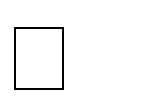 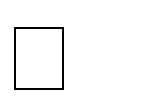 №ПредметКласс1Федеральная рабочая программа учебного предмета «Русский язык» (базовый уровень)5-92Рабочая программа учебного предмета «Русский язык» (базовый уровень)7-93Рабочая программа учебного предмета «Родной (русский) язык» (базовый уровень)7-94Федеральная рабочая программа учебного предмета «Литература» (базовый уровень)5-95Рабочая программа учебного предмета «Литература» (базовый уровень)7-96Рабочая программа учебного предмета «Родная (русская) литература» (базовый уровень)7-97Рабочая программа учебного предмета «Английский язык» (базовый уровень)5-98Рабочая программа учебного предмета «Английский язык» (базовый уровень)7-99Рабочая программа учебного предмета «Немецкий язык» (базовый уровень)8-910Рабочая программа учебного предмета «Математика», включая рабочие программы учебных курсов «Алгебра и начала математического анализа»,«Геометрия», «Вероятность и статистика» (базовый уровень)5-911Рабочая программа учебного предмета «Математика», включая рабочие программы учебных курсов «Алгебра и начала математического анализа»,«Геометрия», «Вероятность и статистика (базовый уровень)7-912Федеральная рабочая программа учебного предмета «История», включая модуль «Введение в Новейшую России » (базовый уровень)5-913Рабочая программа учебного предмета «История. Всеобщая история» (базовый уровень)7-914Федеральная рабочая программа учебного предмета «Обществознание» (базовый уровень)6-915Рабочая программа учебного предмета «Обществознание(базовый уровень)7-916Федеральная рабочая программа учебного предмета «География» (базовый уровень)5-917Рабочая программа учебного предмета «География» (базовый уровень)7-918Рабочая программа учебного предмета «Физика» (базовый уровень)7-919Рабочая программа учебного предмета «Химия» (базовый уровень)8-920Рабочая программа учебного предмета «Биология» (базовый уровень)5-921Рабочая программа учебного предмета «Информатика» (базовый уровень)7-922Рабочая программа учебного предмета «Физическая культура» (базовый уровень)5-923Федеральная рабочая программа учебного предмета «ОБЖ» (базовый уровень)8-924Рабочая программа учебного предмета «ОБЖ» (базовый уровень)925Рабочая программа учебного предмета «ОДНКНР» (базовый уровень)5-626Рабочая программа элективного курса «Занимательная математика»7Часть ООПОрганизационная формаФорма контроляУрочная деятельностьИнтеграция модулей и тем по финансовой грамотности в учебные предметы, входящие в обязательную часть ООП:математика;информатика;обществознание;география;ОБЖКомплекснаядиагностическая работаУрочная деятельностьУчебный курс «Финансовая грамотность» для 5–9-х классов в части, формируемой участниками образовательных отношенийКомплекснаядиагностическая работаВнеурочная деятельностьКурсы внеурочной деятельности:«Математика и финансы» (5–7-е классы);Публичная презентация проекта;участие в конкурсах«Финансовая безопасность» (8–9- е классы)и олимпиадах по финансовой грамотностиКружок «Финансовый ликбез» (5–6-е классы)Участие в конкурсахи олимпиадах по финансовой грамотностиКлуб «Первый стартап» (8–9-е классы)Публичная презентация проектаОбразовательные события в соответствии с календарным планом воспитательной работы:метапредметная неделяпо финансовой грамотности«В мире финансов»;олимпиада по финансовой грамотности (5–9-е классы);квиз по финансовой грамотности (8–9-е классы);общешкольный финансовый диктант (5–7-е классы);квест-игра «Финансовые следопыты» (5–6-е классы);онлайн-уроки по финансовой грамотности (dni-fg.ru);<...>Количество участников, доля призеров и победителей.Результаты участияв конкурсах и олимпиадах, конкурсах проектных работ городского и регионального уровняЭтапДействияПодготовительныйПровести аналитическую работу:рассмотреть, какие рекомендательные, теоретические,методические материалы могут быть использованы в школе для наиболее эффективного выполнения задач программы формирования УУД;определить состав детей с особыми образовательными потребностями, в том числе лиц, проявивших выдающиеся способности, детей с ОВЗ, а также возможности построения их индивидуальных образовательных траекторий;проанализировать результаты учащихся по линии развития УУД на предыдущем уровне;проанализировать и обсудить опыт применения успешных практик, в том числе с использованием информационных ресурсов образовательной организацииОсновнойРазработка общей стратегии развития УУД, организации и механизма реализации задач программы.Подготовка описания специальных требований к условиям реализации программы развития УУДЗаключительныйОбсуждение хода реализации программы на методических семинарах с привлечением внешних консультантов из других образовательных, научных, социальных организацийУУДФормы организации деятельности по формированию УУДОсновные виды деятельности, обеспечивающие формирование УУДПознавательныеПознавательныеПознавательныеБазовые логические действияУроки по предметам; внеурочные занятия; кружки;участие в олимпиадах и интеллектуальных соревнованиях;Анализ текста; сравнение объектов;создание сравнительных таблиц; решение уравнений; применение формул;применение понятий для решения учебных задач;применение знания предмета для решения задач из других предметов;Базовыеисследовательские действияИнтегративные межпредметные проекты в рамках проектнойи учебно-исследовательской деятельности;Выявление противоречий; построение гипотез;школьные и внешкольные конференции;проведение эксперимента;обобщение данных, полученных в ходе эксперимента;Работас информациейУроки по предметам; внеурочные занятия;интегративные межпредметные проекты в рамках проектнойи учебно-исследовательской деятельности;Создание и редактирование текстов;поиск и анализ информации в Интернете;создание и редактирование электронных таблиц;использование средств для построения диаграмм, графиков, блок-схем, других графических объектов;создание и редактирование презентаций;КоммуникативныеКоммуникативныеКоммуникативныеОбщениеУроки по предметам; внеурочные занятия; кружки;внеурочные и внешкольные активности;Выступление с докладом, сообщением;участие в диалогах и дискуссиях;участие в дебатах; участие в конференциях;сетевая коммуникация между учениками и (или) учителем;Совместная деятельностьУроки по предметам;внеурочные занятия;интегративные межпредметные проекты в рамках проектнойи учебно-исследовательской деятельности;внеурочные и внешкольныеРабота в группах, в парах;подготовка группового проекта;подготовка образовательных событий;участие в самоуправлении;активности;РегулятивныеРегулятивныеРегулятивныеСамоорганизацияУроки по предметам; внеурочные занятия;интегративные межпредметные проекты в рамках проектнойи учебно-исследовательской деятельности;Планирование работы;выбор способа решения учебной задачи;составление алгоритма действий;СамоконтрольУроки по предметам;внеурочные занятия;интегративные межпредметные проекты в рамках проектнойи учебно-исследовательской деятельности;внеурочные и внешкольные активности;Рефлексия на уроках;рефлексия на внеурочных занятиях;самооценка выполнения проекта;анализ ошибок; оценка, самооценкаи взаимооценка при работе в группах и парах;Эмоциональный интеллектУроки по предметам;внеурочные занятия;внеурочные и внешкольные активности;Анализ действий литературных героев;анализ эмоций литературных героев;участие в театральных постановках;обсуждение спектаклей и кинофильмов;Принятие себя и другихИнтегративные межпредметные проекты в рамках проектнойи учебно-исследовательской деятельности;внеурочные и внешкольныеПринятие мнения другого человека;признание права на ошибку;активности;МероприятиеСодержаниеСрокиОтветственныйМетодический семинар с учителями,работающими на уровне начального общего образованияОбсудить возможности и механизмы реализациипринципа преемственности в плане формирования УУДв начальной школе и на уровне ОООСентябрьЗаместитель директорапо УВРКонсультации с педагогами- предметникамиОбсуждение проблем, связанных с развитием УУДв образовательном процессе по учебному предметуВ течение учебного годаЗаместитель директорапо УВР;руководители ШМОМетодические семинары для педагогов-предметниковАнализ и способы минимизации рисков формирования УУДу обучающихся на уровне ОООВ течение учебного годаЗаместитель директорапо УВР;руководители ШМО;педагог-психологКомпетенции педагоговВладеют компетенцией, чел.Запланирована работапо формированию данной компетенции, чел.Владеют представлениями о возрастных особенностях учащихся основной школы282Прошли обучение по дополнительным профессиональным программам повышения квалификации по реализации ФГОС ООО280третьего поколения и ФРПУчаствовали в разработке программы формирования УУД155Участвовали во внутришкольном семинаре, посвященном особенностям реализации программы формирования УУД по ФГОС ООО-2021 и ФОП253Умеют строить образовательный процессв рамках учебного предмета в соответствии с особенностями формирования конкретных УУД272Осуществляют формирование УУДв рамках проектной, исследовательской деятельностей235Владеют навыками формирующего оценивания253Владеют навыками критериальнго оценивания218Владеют навыками тьюторского сопровождения обучающихся20Умеют применять диагностический инструментарий для оценки качества формирования УУД как в рамках предметной, так и внепредметнойдеятельности225Условие реализации программыОтметкао соответствииПримечаниеКабинеты по предметным областям оснащены комплектами наглядных пособий, карт, учебных макетов, специального оборудования, обеспечивающих развитие УУД в соответствии с ООП ООО:абинет русского языка и литературысоответствуеткабинет истории и обществознаниясоответствуеткабинет математикисоответствуеткабинет информатикине соответствуетмодернизация запланирована на III квартал 2023 годаКабинеты естественно-научного цикла оборудованы комплектами специального лабораторногооборудования, обеспечивающего проведениелабораторных работ и опытно-экспериментальной деятельности:кабинет физикисоответствуеткабинет химиисоответствуеткабинет биологиисоответствуетИнформационно-образовательная среда школы обеспечивает:современные процедуры создания, поиска, сбора, анализа, обработки, храненияи представления информациисоответствуетдистанционное взаимодействие всех участников образовательных отношений (обучающихся, родителей (законных представителей) несовершеннолетнихобучающихся, педагогических работников, органов управления в сфере образования, общественности), в том числе в рамкахдистанционного образованиясоответствуетОбучающимся обеспечен доступ к печатными электронным образовательным ресурсам (далее —ЭОР), в том числе к ЭОР, размещеннымв федеральных и региональных базах данных ЭОРсоответствуетМодуль «Ключевые общешкольные дела»Модуль «Ключевые общешкольные дела»Модуль «Ключевые общешкольные дела»Модуль «Ключевые общешкольные дела»Модуль «Ключевые общешкольные дела»Модуль «Ключевые общешкольные дела»№ п/пСодержаниеСрокиОтветственныеПартнерыОтметка овыполненииСЕНТЯБРЬ- «Месячник безопасности детей»СЕНТЯБРЬ- «Месячник безопасности детей»СЕНТЯБРЬ- «Месячник безопасности детей»СЕНТЯБРЬ- «Месячник безопасности детей»СЕНТЯБРЬ- «Месячник безопасности детей»СЕНТЯБРЬ- «Месячник безопасности детей»1.Торжественная линейка «Первый звонок!»01.09Классные руководителиДомКультуры2.Урок Знаний01.09Классные руководителиБиблиотека3.День солидарности по борьбе стерроризмом3.09.Классные руководителиБиблиотека4.День окончания Второй Мировой войны03.09Классные руководителиБиблиотека5.Международный день распространенияграмотности07.09Классные руководителиБиблиотека6.День рождения русского ученого, писателя Константина Эдуардовича Циолковского(1857 - 1935)17.09Классные руководителиБиблиотека7.День работника дошкольного образования27.09Классные руководителиДетскийсад №48.Мероприятия месячника безопасности (поВ течение месяцаКлассные руководителиБиблиотекапрофилактике ДДТТ, пожарнойбезопасности, экстремизма, терроризма, разработка схем маршрута «Дом-школа – дом, учебно-тренировочная эвакуация учащихся из здания)9.День Здоровья3 неделяучителя физической культурыАдминистрация с/п10.Всероссийский спортивный фестиваль«ГТО- одна страна, одна команда!», всевозрастныекатегорииСентябрь -ноябрьУчителя ФК, классные руководителиАдмини страция с/пОКТЯБРЬ – Месячник экологических знаний и Пожилого человекаОКТЯБРЬ – Месячник экологических знаний и Пожилого человекаОКТЯБРЬ – Месячник экологических знаний и Пожилого человекаОКТЯБРЬ – Месячник экологических знаний и Пожилого человекаОКТЯБРЬ – Месячник экологических знаний и Пожилого человекаОКТЯБРЬ – Месячник экологических знаний и Пожилого человека1.Акция добра ко Дню пожилого человека1.10Классные руководителиДомКультуры2.Международный день музыки01.10Классные руководителиДШИ3.День Защиты животных4.10Классные руководителиБиблиотека4.Праздник «День учителя»05.10Классные руководителиБиблиотека5.День отца в России16.10Классные руководителиБиблиотека6.Международный день школьныхбиблиотек25.10Классные руководителиБиблиотека7.Всероссийский урок «Экология и энергосбережение» в рамках Всероссийского фестиваляэнергосбережения #ВместеЯрчеТретья неделяКлассные руководителиБиблиотека8.Акция «Марафон добрых дел»В течение месяцаКлассные руководителиБиблиотека9.Всероссийский урок безопасностишкольников в сети ИнтернетВ течение месяцаКлассные руководителиАдминистрация с/п10.Мероприятия месячника правового воспитания и профилактики правонарушений. Единый деньпрофилактики (правовые, профилактические игры, беседы и т.д.)В течение месяцаКлассные руководителиАдминистр ация с/пНОЯБРЬ – Месячник правовых знанийНОЯБРЬ – Месячник правовых знанийНОЯБРЬ – Месячник правовых знанийНОЯБРЬ – Месячник правовых знанийНОЯБРЬ – Месячник правовых знанийНОЯБРЬ – Месячник правовых знаний1.День народного единства04.11Классные руководителиДомКультуры2.День памяти погибших при исполнении служебныхобязанностей сотрудников органов внутренних дел России08.11Классные руководителиАдминистр ация с/п3.День начала Нюрнбергского процесса20.11Классные руководителиДомКультуры4.Всероссийский день правовой помощидетям20.11Классные руководителиБиблиотека5.День матери в России. Концертнаяпрограмма «День матери»27.11Классные руководителиДомКультуры6.День Государственного герба РоссийскойФедерации30.11Классные руководителиБиблиотека7.Выставка фотографий «Моя семья»В течение месяцаКлассные руководителиБиблиотека8.Эстафета «Спорт – это здорово!»2 неделяКлассные руководители, учителяфизической культурыБиблиотека9.Акция «Неделя толерантности»-конкурс презентаций«Планетатолерантности»;-проведение тренингов «14 шагов толерантности»;-Акция «Возьмемся за руки, друзья»3 неделяКлассные руководителиБиблиотека10.Обзор книжной выставки «Русской речигосударь»2 неделяБиблиотекарьБиблиотекаДЕКАБРЬ- продолжение месячника правовых знанийДЕКАБРЬ- продолжение месячника правовых знанийДЕКАБРЬ- продолжение месячника правовых знанийДЕКАБРЬ- продолжение месячника правовых знанийДЕКАБРЬ- продолжение месячника правовых знанийДЕКАБРЬ- продолжение месячника правовых знаний1.День неизвестного солдата03.12Классные руководителиАдминистрация с/п2.Международный день инвалидов03.12Классные руководителиАдминистрация с/п3.День добровольца (волонтера) в России05.12Классные руководителиАдминистрация с/п4.Международный день художника08.12Классные руководителиДШИ5.День Героев Отечества09.12Классные руководителиБиблиотека6.День Конституции Российской Федерации12.12Классные руководителиДомКультуры7.День принятия Федеральных конституционных законов оГосударственных символах Российской Федерации25.12Классные руководителиДом Культуры8.Митинг, посвященный Дню НеизвестногоСолдата1 неделяКлассные руководителиДомКультуры9.Классный час на тему: «Всемирный деньборьбы со СПИДом».1 неделяКлассные руководители10.Акция «День героев Отечества»:2 неделяКлассные руководителиМузей11.Классный час «День Конституции РФ».3 неделяКлассные руководителиБиблиотека12.Выставка-конкурс «Зимняя фантазия»4 неделяКлассные руководителиДомКультуры13.Школьный фестиваль детского творчества«Новый год шагает по планете» (по отдельному плану)4 неделяКлассные руководителиДом Культуры14.День спасателя27.12.2023Классные руководителиДомКультурыЯНВАРЬ, ФЕВРАЛЬ – Месячник военно-патриотического воспитания.Месячник молодого избирателяЯНВАРЬ, ФЕВРАЛЬ – Месячник военно-патриотического воспитания.Месячник молодого избирателяЯНВАРЬ, ФЕВРАЛЬ – Месячник военно-патриотического воспитания.Месячник молодого избирателяЯНВАРЬ, ФЕВРАЛЬ – Месячник военно-патриотического воспитания.Месячник молодого избирателяЯНВАРЬ, ФЕВРАЛЬ – Месячник военно-патриотического воспитания.Месячник молодого избирателяЯНВАРЬ, ФЕВРАЛЬ – Месячник военно-патриотического воспитания.Месячник молодого избирателя1.День российского студенчества25.01Классные руководителиБиблиотека2.День полного освобождения Ленинграда от фашистскойБлокады. Акция «Блокадный хлеб».Тематический классный час «900 дней и ночей», дню снятия Блокады Ленинграда.27.01Классные руководителиАдминистр ация с/п3.Всероссийские спортивные соревнования школьников«Президентские состязания» и Всероссийские спортивные игрыЯнварьУчителя ФК, классные руководителиАдмини страция с/пшкольников«Президентские спортивные игры»4.Сталинградская битва02.02Классные руководителиШкольныймузей5.День российской науки08.02Классные руководителиДомКультуры6.День памяти о россиянах, исполнявших служебный долг запределами Отечества. Единый классный час (с приглашением участников локальных войн, ветеранов ВОВ): «Естьтакая профессия - Родину защищать».15.02Классные руководителиАдминистр ация с/п7.Международный день родного языка21.02Классные руководителиДомКультуры8.День защитника Отечества. Военно-спортивный праздник «А, ну-ка, парни!»23.02Классные руководителиДомКультуры9.Проведение месячника военно- патриотического воспитания и оборонно-массовой работы (по отдельному плану)В течение месяцаКлассные руководителиДом Культуры10.Неделя «Музей и дети»В течение месяцаРуководитель музеяМузейМАРТ- Месячник профориентацииМАРТ- Месячник профориентацииМАРТ- Месячник профориентацииМАРТ- Месячник профориентацииМАРТ- Месячник профориентацииМАРТ- Месячник профориентации1.День рождения Константина Дмитриевича Ушинского03.03Классные руководителиАлексеевск аямодельная библиотека2.Международный женский день. Марта в школе: конкурсная программа «Вперед,девчонки!», выставка рисунков, акция по поздравлению мам, бабушек, девочек.08.03Классные руководителиДом Культуры3.День воссоединения Крыма с Россией18.03Классные руководителиАлексеевск аямодельная библиотека4.4.Всемирный день театра27.03Классные руководителиДомКультуры5.5.Акция «Международный день борьбы снаркоманией и наркобизнесом»1 неделяКлассные руководителиБиблиотека6.6.Тематический классный час: «Строим домсвоего здоровья»1 неделяКлассные руководителиБиблиотекаАПРЕЛЬ- Месячник Здорового Образа Жизни.12 апреля - День Космонавтики.АПРЕЛЬ- Месячник Здорового Образа Жизни.12 апреля - День Космонавтики.АПРЕЛЬ- Месячник Здорового Образа Жизни.12 апреля - День Космонавтики.АПРЕЛЬ- Месячник Здорового Образа Жизни.12 апреля - День Космонавтики.АПРЕЛЬ- Месячник Здорового Образа Жизни.12 апреля - День Космонавтики.АПРЕЛЬ- Месячник Здорового Образа Жизни.12 апреля - День Космонавтики.АПРЕЛЬ- Месячник Здорового Образа Жизни.12 апреля - День Космонавтики.1.1.Всемирный день здоровья7.04Классные руководителиДом Культуры2.2.Гагаринский урок «Космос – это мы!»12.04Классные руководителиАлексеевск аямодельная библиотека3.3.День памяти о геноциде советского народа нацистами и ихпособниками в годы Великой Отечественной войны19.04Классные руководителиДом Культуры4.4.Всемирный день Земли22.04Классные руководителиАлексеевск аямодельная библиотека5.5.Акция «Как можно бороться стуберкулезом»3 неделяКлассные руководителиБиблиотека6.6.День пожарной охраны. Тематическийурок ОБЖ.4 неделяКлассные руководители, учительОБЖДомКультурыМАЙ –День Великой Победы«До свидания, школа! Здравствуй, лето!»МАЙ –День Великой Победы«До свидания, школа! Здравствуй, лето!»МАЙ –День Великой Победы«До свидания, школа! Здравствуй, лето!»МАЙ –День Великой Победы«До свидания, школа! Здравствуй, лето!»МАЙ –День Великой Победы«До свидания, школа! Здравствуй, лето!»МАЙ –День Великой Победы«До свидания, школа! Здравствуй, лето!»МАЙ –День Великой Победы«До свидания, школа! Здравствуй, лето!»1.Участие в митинге, посвященном Дню Победы советского народа в Великой Отечественной войне 1941-1945 годов.Акции «Георгиевская ленточка»,Участие в митинге, посвященном Дню Победы советского народа в Великой Отечественной войне 1941-1945 годов.Акции «Георгиевская ленточка»,9.05Классные руководителиБиблиотека«Бессмертный полк»2.Тематические классный час с просмотром видеофильмов «МЧС предупреждает». Поведение детей на дорогах, водныхобъектахВ течение месяцаКлассные руководителиБиблиотека3.Всероссийская акция «Телефон доверия!»Классные руководителиБиблиотека4.Торжественная линейка «Последнийзвонок»25.05Классные руководителиДомКультуры5.Организация летнего оздоровительноголагеря «Планета детства»4 неделяКлассные руководителиБиблиотекаМодуль «Классное руководство»Модуль «Классное руководство»Модуль «Классное руководство»Модуль «Классное руководство»Модуль «Классное руководство»№ п/пСодержаниеСрокиОтветственныеПартнерыОтметка о выполненииСЕНТЯБРЬ- «Месячник безопасности детей»СЕНТЯБРЬ- «Месячник безопасности детей»СЕНТЯБРЬ- «Месячник безопасности детей»СЕНТЯБРЬ- «Месячник безопасности детей»СЕНТЯБРЬ- «Месячник безопасности детей»1.Составление планов ВР, соц. паспорта1 неделяКл.руководителиБольница2.Заседание МО классных руководителей1-15 сентябряКл.руководителиАлексеевск аямодельная библиотека3.Планирование воспитательной работы классов на 2023-2024 учебный год1-15 сентябряКл.руководителиДом КультурыПланирование Индивидуальной работы сучащимися: Активом, «Группой риска»,«ВШУ», «ОВЗ»До 29.09Классные руководителиДом Культуры4.Организация занятости учащихся во внеурочное время в кружках, секциях,клубах и ДОП (Навигатор)до 29.09Классные руководителиАлексеевск аямодельная библиотека5.Оформление классных уголковв течение месяцаКлассные руководителиДомКультуры6.Учебно- тренировочная эвакуация из школыв течение месяцаКлассные руководители Преподаватель-организатор ОБЖАлексеевск аямодельная библиотека7.Анализ детского травматизма на дорогах,меры по улучшению работы по изучению ПДД1 четвертьКлассные руководителиДом Культуры8.День Интернета в России. Тест Единогоурока по безопасности в сети Интернет (единыйурок.дети);30.09Классные руководителиБиблиотека9.Посещение музеев, театров, выставокв течение годаКлассные руководителиБиблиотека10Проверка социального паспорта, планавоспитательной работыВ течение месяцаКлассные руководители,заместитель директораОКТЯБРЬ – Месячник экологических знаний и Пожилого человекаОКТЯБРЬ – Месячник экологических знаний и Пожилого человекаОКТЯБРЬ – Месячник экологических знаний и Пожилого человекаОКТЯБРЬ – Месячник экологических знаний и Пожилого человекаОКТЯБРЬ – Месячник экологических знаний и Пожилого человека1.Оказание помощи своим бабушкам идедушкам. Акция «Забота». Классные часы. (Фотоотчёты, статья для сайта опроделанной работе на эл.адрес школы alexss2011@yandex.ru01.10Классные руководителиДом Культуры2.Праздник осени. Конкурс поделок из природного материала «Дары осени»2 неделяКлассные руководителиДом Культуры3.Проведение классных часов по теме:- «Пожарная безопасность»-«Ответственность несовершеннолетних за умышленные поджоги»-«Ещё раз о правилах поведения на природе»в течение месяцаКлассные руководителиАлексеевск аямодельная библиотека4.Экологический десант по уборкетерритории школы.в течение месяцаКлассные руководителиДомКультурыИнструктаж с учащимися по ПБ, ПДД, ПП перед уборкой территории. (Фотоотчёты, статья для сайта о проделанной работе на эл.адресalexss2011@yandex.ru5.Отчёт по внеурочной занятости учащихсядо 22.10Классные руководителиДомКультуры6.Беседы на классных часах: «Профилактикаправонарушений и преступлений»до 22.10Классные руководителиДомКультуры7.Инструктаж с учащимися по ПБ, ПДД, ПП в дни, осенних каникулдо 22.10Классные руководителиДом Культуры8.Организация осенних каникул (Мероприятия на каникулах с классом)до 15.10Классные руководителиАлексеевск аямодельная библиотека9.Посещение музеев, театров, выставокв течение годаКлассные руководителиДомКультурыНОЯБРЬ – Месячник правовых знаний20.11 – Всероссийский день правовой помощи детям.28.11 – День материНОЯБРЬ – Месячник правовых знаний20.11 – Всероссийский день правовой помощи детям.28.11 – День материНОЯБРЬ – Месячник правовых знаний20.11 – Всероссийский день правовой помощи детям.28.11 – День материНОЯБРЬ – Месячник правовых знаний20.11 – Всероссийский день правовой помощи детям.28.11 – День материНОЯБРЬ – Месячник правовых знаний20.11 – Всероссийский день правовой помощи детям.28.11 – День материНОЯБРЬ – Месячник правовых знаний20.11 – Всероссийский день правовой помощи детям.28.11 – День матери1.Проведение тематических классных часов поправовому просвещению и профилактике правонарушений среди несовершеннолетнихв течение годаОтветственныеПартнерыОтметка о выполнении2.Беседы, пятиминутки, классные часы попрофилактике правонарушенийв течение месяцаКлассные руководителиДомКультуры3.Профилактические беседы собучающимися, состоящими на разных видах учётав течение годаКлассные руководителиДом Культуры4.Сбор информации по обновлению банкаданных: ОДН, ВШУ, группы «риска»1 неделяКлассные руководителиАлексеевскаямодельнаябиблиотека5.Беседы на классных часах «Профилактикаправонарушений и преступлений»в течение годав течение годаКлассные руководителиКлассные руководителиКлассные руководителиДомКультуры6.Ознакомление учащихся школы с уголовнойответственностью несовершеннолетнихв течение месяцав течение месяцаКлассные руководителиКлассные руководителиКлассные руководителиДомКультуры7.Посещение музеев, театров, выставокв течение годав течение годаКлассные руководителиКлассные руководителиКлассные руководителиДомКультурыДЕКАБРЬ- продолжение месячника правовых знанийДЕКАБРЬ- продолжение месячника правовых знанийДЕКАБРЬ- продолжение месячника правовых знанийДЕКАБРЬ- продолжение месячника правовых знанийДЕКАБРЬ- продолжение месячника правовых знанийДЕКАБРЬ- продолжение месячника правовых знанийДЕКАБРЬ- продолжение месячника правовых знанийДЕКАБРЬ- продолжение месячника правовых знанийДЕКАБРЬ- продолжение месячника правовых знаний1.Оформление классов, фойе 1 этажа, украшение окон к НовомугодуОформление классов, фойе 1 этажа, украшение окон к Новомугоду3 неделя3 неделяКлассные руководителиКлассные руководителиДом КультурыДом Культуры2.Организация работы школы на зимних каникулахОрганизация работы школы на зимних каникулахдо 23.12до 23.12Классные руководителиКлассные руководителиДом КультурыДом Культуры3.Проведение классных часов по теме: «Пожарная безопасность на новогодних праздниках»,«Пиротехника и последствия шалости с пиротехникой».Проведение классных часов по теме: «Пожарная безопасность на новогодних праздниках»,«Пиротехника и последствия шалости с пиротехникой».до 23.12до 23.12Классные руководителиКлассные руководителиДом КультурыДом Культуры4.Инструктаж с учащимися по ПБ, ПДД, ПП на новогоднихпраздниках и перед новогодними праздниками, каникуламиИнструктаж с учащимися по ПБ, ПДД, ПП на новогоднихпраздниках и перед новогодними праздниками, каникулами21-25.1221-25.12Классные руководителиКлассные руководителиДом КультурыДом Культуры5.Беседы на классных часах «Профилактика правонарушений и преступлений»Беседы на классных часах «Профилактика правонарушений и преступлений»до 23.12до 23.12Классные руководителиКлассные руководителиАлексеевская модельнаябиблиотекаАлексеевская модельнаябиблиотека6.Посещение музеев, театров, выставокПосещение музеев, театров, выставокв течение годав течение годаКлассные руководителиКлассные руководителиАлексеевская модельнаябиблиотекаАлексеевская модельнаябиблиотекаСамоанализ воспитательной работы за 1 полугодиеСамоанализ воспитательной работы за 1 полугодиеДо 28.12До 28.12Классные руководители,заместитель директораКлассные руководители,заместитель директораЯНВАРЬ, ФЕВРАЛЬ – Месячник военно-патриотического воспитания.Месячник молодого избирателяЯНВАРЬ, ФЕВРАЛЬ – Месячник военно-патриотического воспитания.Месячник молодого избирателяЯНВАРЬ, ФЕВРАЛЬ – Месячник военно-патриотического воспитания.Месячник молодого избирателяЯНВАРЬ, ФЕВРАЛЬ – Месячник военно-патриотического воспитания.Месячник молодого избирателяЯНВАРЬ, ФЕВРАЛЬ – Месячник военно-патриотического воспитания.Месячник молодого избирателяЯНВАРЬ, ФЕВРАЛЬ – Месячник военно-патриотического воспитания.Месячник молодого избирателяЯНВАРЬ, ФЕВРАЛЬ – Месячник военно-патриотического воспитания.Месячник молодого избирателяЯНВАРЬ, ФЕВРАЛЬ – Месячник военно-патриотического воспитания.Месячник молодого избирателяЯНВАРЬ, ФЕВРАЛЬ – Месячник военно-патриотического воспитания.Месячник молодого избирателя1.Уточнение списков кружков, секций, объединений. (сдать отчетпо внеурочной занятости на 2 полугодие)Уточнение списков кружков, секций, объединений. (сдать отчетпо внеурочной занятости на 2 полугодие)до 30.01до 30.01КлассныеруководителиДом КультурыДом КультурыДом Культуры2.Проведение тематических занятий, бесед, информационных часов, уроков гражданственности«Твой выбор – твоё будущее».«Политика и молодежь»Проведение тематических занятий, бесед, информационных часов, уроков гражданственности«Твой выбор – твоё будущее».«Политика и молодежь»в течение месяцав течение месяцаКлассные руководителиДом КультурыДом КультурыДом Культуры«Подросток как гражданин»«Конституция- основной закон» (для молодых избирателей)«Будущее России в твоих руках»«Будущее моей страны – мое будущее»«Вместе строим будущее»«Что значит быть гражданином?»,«Гражданин отечества - это…»3.Конкурс рисунков, плакатов ко Дню защитника Отечества «СыныОтечества!»в течениемесяцаКлассныеруководителиАлексеевская модельнаябиблиотекаМАРТ- Месячник профориентацииМАРТ- Месячник профориентацииМАРТ- Месячник профориентацииМАРТ- Месячник профориентацииМАРТ- Месячник профориентацииМАРТ- Месячник профориентации1.Классный час «Профессия моих родителей»в течениемесяцаКлассныеруководителиДом Культуры2.Инструктаж с учащимися по ПБ, ПДД, ПП перед каникуламидо 20.03КлассныеруководителиДом Культуры3.Беседы на классных часах «Профилактика правонарушений ипреступлений»в течениемесяцаКлассныеруководителиАлексеевская модельнаябиблиотека4.Организация работы школы на весенних каникулах(Мероприятия на каникулах с классом)до 10.03КлассныеруководителиДом КультурыАПРЕЛЬ- Месячник Здорового Образа Жизни.12 апреля - День Космонавтики.«Весенняя неделя добра»АПРЕЛЬ- Месячник Здорового Образа Жизни.12 апреля - День Космонавтики.«Весенняя неделя добра»АПРЕЛЬ- Месячник Здорового Образа Жизни.12 апреля - День Космонавтики.«Весенняя неделя добра»АПРЕЛЬ- Месячник Здорового Образа Жизни.12 апреля - День Космонавтики.«Весенняя неделя добра»АПРЕЛЬ- Месячник Здорового Образа Жизни.12 апреля - День Космонавтики.«Весенняя неделя добра»АПРЕЛЬ- Месячник Здорового Образа Жизни.12 апреля - День Космонавтики.«Весенняя неделя добра»1.Организация мероприятий «Весенней недели добра»в течениемесяцаКлассныеруководителиДом КультурыДом Культуры2.Инструктаж Правила поведения во время весеннего половодья.Меры безопасности на льду весной, во время паводкав течениемесяцаКлассныеруководителиДом КультурыДом Культуры3.Проведение бесед и тематических классных часов по формированию здорового образа жизни:-Без вредных привычек-Курить не модно-Разумное распределение времени-Жить без этого можно-Правильное питание-О вреде курения, алкоголя, наркоманиив течение месяцаКлассные руководителиАлексеевская модельная библиотекаАлексеевская модельная библиотека-Если хочешь быть здоровым-Если хочешь быть здоровым-Если хочешь быть здоровым4.Весёлые стартыВесёлые стартыВесёлые стартыв течениемесяцаКлассныеруководителиДом Культуры5.Экологический десант по уборке территории школы .Инструктаж с учащимися по ПБ, ПДД, ПП перед уборкой территории. (Фотоотчёты, статья для сайта о проделанной работе на эл.адрес alexss2011@yandex.ruЭкологический десант по уборке территории школы .Инструктаж с учащимися по ПБ, ПДД, ПП перед уборкой территории. (Фотоотчёты, статья для сайта о проделанной работе на эл.адрес alexss2011@yandex.ruЭкологический десант по уборке территории школы .Инструктаж с учащимися по ПБ, ПДД, ПП перед уборкой территории. (Фотоотчёты, статья для сайта о проделанной работе на эл.адрес alexss2011@yandex.ruв течение месяцаКлассные руководителиДом КультурыМАЙ –День Великой Победы«До свидания, школа! Здравствуй, лето!»МАЙ –День Великой Победы«До свидания, школа! Здравствуй, лето!»МАЙ –День Великой Победы«До свидания, школа! Здравствуй, лето!»МАЙ –День Великой Победы«До свидания, школа! Здравствуй, лето!»МАЙ –День Великой Победы«До свидания, школа! Здравствуй, лето!»МАЙ –День Великой Победы«До свидания, школа! Здравствуй, лето!»МАЙ –День Великой Победы«До свидания, школа! Здравствуй, лето!»1.Легкоатлетический Кросс, посвященный Дню ПобедыЛегкоатлетический Кросс, посвященный Дню ПобедыЛегкоатлетический Кросс, посвященный Дню Победыв течениемесяцаКлассныеруководителиАлексеевская модельнаябиблиотека2.Проведение классных часов по теме «Пожарная безопасность влесу и на дачных участках»Проведение классных часов по теме «Пожарная безопасность влесу и на дачных участках»Проведение классных часов по теме «Пожарная безопасность влесу и на дачных участках»в течениемесяцаКлассныеруководителиДом Культуры3.Беседы на классных часах «Профилактика правонарушений ипреступлений»Беседы на классных часах «Профилактика правонарушений ипреступлений»Беседы на классных часах «Профилактика правонарушений ипреступлений»в течениемесяцаКлассныеруководителиДом Культуры4.Инструктаж с учащимися по ПБ, ПДД, ПП перед каникулами, правила поведения «На водоёмах», «Укусы насекомых»Инструктаж с учащимися по ПБ, ПДД, ПП перед каникулами, правила поведения «На водоёмах», «Укусы насекомых»Инструктаж с учащимися по ПБ, ПДД, ПП перед каникулами, правила поведения «На водоёмах», «Укусы насекомых»в течение месяцаКлассные руководителиДом Культуры5.Инструктаж по технике безопасности во время летних каникулИнструктаж по технике безопасности во время летних каникулИнструктаж по технике безопасности во время летних каникулв течениемесяцаКлассныеруководителиДом Культуры6.Самоанализ воспитательной работы за 2 полугодиеСамоанализ воспитательной работы за 2 полугодиеСамоанализ воспитательной работы за 2 полугодиеДо 30.05Классные руководители, заместительдиректораМодуль «Классное руководство»Модуль «Классное руководство»Модуль «Классное руководство»Модуль «Классное руководство»Модуль «Классное руководство»Модуль «Классное руководство»Модуль «Классное руководство»Модуль «Классное руководство»осуществляется согласно индивидуальным планам воспитательной работы классных руководителейосуществляется согласно индивидуальным планам воспитательной работы классных руководителейосуществляется согласно индивидуальным планам воспитательной работы классных руководителейосуществляется согласно индивидуальным планам воспитательной работы классных руководителейосуществляется согласно индивидуальным планам воспитательной работы классных руководителейосуществляется согласно индивидуальным планам воспитательной работы классных руководителейосуществляется согласно индивидуальным планам воспитательной работы классных руководителейосуществляется согласно индивидуальным планам воспитательной работы классных руководителейМодульМодульНаправлениеОсновные формы, запланированные классным руководителем на 2023-2024 учебный годОсновные формы, запланированные классным руководителем на 2023-2024 учебный годОсновные формы, запланированные классным руководителем на 2023-2024 учебный годОсновные формы, запланированные классным руководителем на 2023-2024 учебный годОсновные формы, запланированные классным руководителем на 2023-2024 учебный год«Патриотизм»«Патриотизм»формирование гражданственности,патриотизма, уважение к правам, свободам иобязанностям человека- тематические классные часы;- мероприятия гражданско-патриотического воспитания;- уроки-мужества;- мероприятия, посвященные Дню Победы;- мероприятия, посвященные изучению истории родного края- тематические классные часы;- мероприятия гражданско-патриотического воспитания;- уроки-мужества;- мероприятия, посвященные Дню Победы;- мероприятия, посвященные изучению истории родного края- тематические классные часы;- мероприятия гражданско-патриотического воспитания;- уроки-мужества;- мероприятия, посвященные Дню Победы;- мероприятия, посвященные изучению истории родного края- тематические классные часы;- мероприятия гражданско-патриотического воспитания;- уроки-мужества;- мероприятия, посвященные Дню Победы;- мероприятия, посвященные изучению истории родного края- тематические классные часы;- мероприятия гражданско-патриотического воспитания;- уроки-мужества;- мероприятия, посвященные Дню Победы;- мероприятия, посвященные изучению истории родного края«Добровольчество»воспитание трудолюбия, творческого отношения кучению, жизни и выбору будущей профессии- тематические классные часы по профориентации;- сюжетно-ролевые и коллективно-творческие мероприятия;-встречи с выпускниками школы;-конкурс «Ученик года» и др..«Духовность»воспитание нравственных чувств и этического сознанияобучающихся- тематические классные часы; - мероприятия, посвященные праздничным датам;- деятельность в рамках школьных объединений«Здоровьесбережение»формирование ценностного отношения к семье, здоровью и здоровому образу жизни- тематические классные часы;-просмотр фильмов о здоровом образе жизни;- спортивные мероприятия;- беседы медицинского работника с обучающимися;- мероприятия, посвященные безопасности учащихся (дорожная безопасность, пожарная безопасность, информационная безопасность);-конкурсы рисунков о здоровом образе жизни и др.«Культура»воспитание ценностного отношения к прекрасному,формирование представлений об эстетических идеалах и ценностях- тематические классные часы; - творческие конкурсы, проекты; - выставки декоративно-прикладного творчества;- организация коллективного творческого дела эстетической направленности и др.«Экология»воспитание ценностного отношения к природе,окружающей среде- тематические классные часы; - (виртуальные) экскурсии по природным местам края; - экологические конкурсы;- конкурсы проектно-исследовательских работ и др.«Творчество»воспитание ценного отношения к прекрасному,формирование представлений об эстетических идеалах и ценностях- тематические классные часы; - мероприятия, посвященные праздничным датам;- конкурсы творческой направленности и др.«Социум»воспитание нравственных чувств, убеждений,этического сознания- тематические классные часы; - мероприятия, посвященные праздничным датам и др.